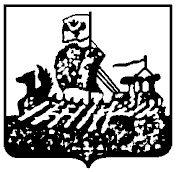 ДЕПАРТАМЕНТ ГОСУДАРСТВЕННОГО РЕГУЛИРОВАНИЯ                                  ЦЕН И ТАРИФОВ КОСТРОМСКОЙ ОБЛАСТИПРОТОКОЛзаседания правления департаментагосударственного регулированияцен и тарифов Костромской областиот «03» ноября 2015 года	                                                                               № 54г. Кострома УТВЕРЖДАЮДиректор департамента государственного регулирования цен и тарифов Костромской области______________И.Ю. СолдатоваПрисутствовали члены Правления:Приглашенные:Вопрос 1: «Об утверждении повестки заседания правления департамента государственного регулирования цен и тарифов Костромской области (далее - ДГРЦ и Т КО)».СЛУШАЛИ:Главного специалиста-эксперта отдела финансов, проверок и контроля департамента государственного регулирования цен и тарифов Костромской области по рассматриваемым вопросам правления Соловьёву Е.С.  Все члены правления, принимавшие участие в рассмотрении повестки, поддержали единогласно. Солдатова И.Ю.– Принять повестку.РЕШИЛИ:Принять повестку заседания правления ДГРЦ и Т КО.Вопрос 2:  «Об установлении тарифов на тепловую энергию, поставляемую ООО «Норд Строй» потребителям города Костромы  на 2016-2018 годы».СЛУШАЛИ:Уполномоченного по делу Каменскую Г.А., сообщившего по рассматриваемому вопросу следующее. ООО «Норд Строй»  представило в департамент государственного регулирования цен и тарифов Костромской области заявление  вх. от 27.04.2015 г. № О-903 и расчетные материалы  на установление тарифа на тепловую энергию на 2016 год в размере 1581,06 руб./Гкал  (НДС не облагается) и НВВ - 805,9 тыс. руб.В рамках полномочий, возложенных постановлением администрации Костромской области от 31.07.2012 года № 313-а «О департаменте государственного регулирования цен и тарифов Костромской области», ДГРЦТ КО принято решение об открытии дела по установлению тарифов на тепловую энергию на 2016-2018 годы от 05.05.2015 г. № 108. Расчет тарифов на тепловую энергию произведен в соответствии с действующим законодательством, руководствуясь положениями в сфере теплоснабжения, закрепленными Федеральным законом от 27.07.2010 года № 190-ФЗ «О теплоснабжении», Основами ценообразования в сфере теплоснабжения, утвержденных постановлением Правительства РФ от 22.10.2012 г. № 1075 «О ценообразовании в сфере теплоснабжения», Прогнозом социально-экономического развития Российской Федерации на 2016 год и плановый период 2017-2018 годы, одобренном Правительством Российской Федерации 07.10.2015 года (далее – Прогноз).Основные плановые показатели ООО «Норд Строй» на 2016 год (базовый период) по теплоснабжению (по расчету департамента ГРЦТ КО) составили:- объем произведенной тепловой энергии – 522,5 Гкал;- объем потерь тепловой энергии в теплосетях –  сетей нет;- объем реализации тепловой энергии потребителям  – 509,75  Гкал.Объем необходимой валовой выручки – 877,1 тыс. руб., в том числе:Операционные (подконтрольные) расходы – 220,35 тыс. руб.:- оплата труда – 34,72 тыс. руб.;- расходы на выполнение услуг производственного характера – 182,0 тыс. руб.;- расходы на оплату иных работ, услуг – 2,2 тыс.руб.;- другие расходы – 1,5 тыс. руб.Неподконтрольные  расходы – 146,12 тыс. руб.:- страховые взносы во внебюджетные фонды – 10,42 тыс. руб.;- амортизация основных средств- 39,7 тыс. руб.;- страхование производственных объектов – 96,0 тыс. руб.;Расходы на ресурсы – 497,63 тыс. руб.:- расходы на топливо – 446,1 тыс. руб.;- расходы на покупаемые энергетические ресурсы – 51,24 тыс. руб.;- расходы на холодную воду на технологические цели – 0,27 тыс. руб.Налог на УСНО – 8,64 тыс. руб.Нормативный уровень прибыли – 0,5% от необходимой валовой выручки                          4,36 тыс. руб. В результате проведенной экспертизы представленных расчетов произведена корректировка следующих показателей.Затраты на топливо  увеличены на 45,18 тыс. руб. Объем топлива департаментом принят исходя из расчетных объемов производства тепловой энергии в соответствии с  Методикой определения потребности в топливе, электрической энергии и воде при производстве и передаче тепловой энергии с учетом удельного расхода топлива 168,07 кг/т.у.т., принятого на основании технико-экономического расчета. Цена с января 2016 года топлива принята на основании  действующих цен ОАО «НОВАТЭК-Кострома» и  АО «Газпром газораспределение Кострома», с июля с учетом индекса 2,0%.Расходы на электроэнергию снижены на 0,49 тыс. руб., за счет корректировки цены. Цена на электроэнергию принята на основании фактически сложившейся цены за август-октябрь 2015 года и с 01.07.2016 года проиндексирована на 107,5%.Расходы на оплату труда снижены на 15,57 тыс. руб. Принята  в расчет оплата труда 0,2 единицы экономиста вместо главного бухгалтера 0,1 единица.Расходы на выполнение работ и услуг производственного характера увеличены на 90,0 тыс. руб. Представлен  договор на техническое и аварийное обслуживание, ремонт газового оборудования с ИП Собачкиным С.Л. В соответствии с Методическими указаниями при долгосрочном регулировании методом индексации установленных тарифов, расходы 2016 года были разделены на подконтрольные (операционные расходы), неподконтрольные расходы, расходы на приобретение ресурсов и необходимую прибыль для последующей индексации на период 2017 год и 2018 год.Подконтрольные расходы на 2017 и 2018 годы были проиндексированы на индексы потребительских цен, рекомендованные Прогнозом, в размере 6,0 % на 2017 год и 5,0 % на 2018 год. Неподконтрольные расходы не индексировались. Расходы на приобретение ресурсов проиндексированы по видам (топливо, электрическая энергия, холодная вода) в соответствии с Прогнозом. Норма прибыли на 2016-2018  годы составляет 0,5%.Предлагается установить экономически обоснованные тарифы на тепловую энергию, поставляемую ООО «Норд Строй» потребителям города Костромы  на 2016-2018 годы (НДС не облагаются). Все члены Правления, принимавшие участие в рассмотрении вопроса №2 Повестки, предложение уполномоченного по делу Г.А. Каменской  поддержали единогласно.Солдатова И.Ю. – Принять предложение уполномоченного по делу.РЕШИЛИ:1. Установить тарифы на тепловую энергию, поставляемую ООО «Норд Строй» потребителям города Костромы  на 2016-2018 годы:Тарифы на тепловую энергию, поставляемую ООО «Норд Строй» потребителям, налогом на добавленную стоимость не облагается в соответствии с главой 26.2 части второй Налогового кодекса Российской Федерации.2. Установить долгосрочные параметры регулирования ООО «Норд Строй» на 2016-2018 годы с использованием метода индексации установленных тарифов:3.Установить плановые значения показателей надежности и энергетической эффективности для ООО «Норд Строй» на 2016-2018 годы:4. Постановление об установлении тарифов на тепловую энергию подлежит официальному опубликованию и вступает в силу с 1 января 2016 года.5. Утвержденные тарифы являются фиксированными, занижение и (или) завышение организацией указанных тарифов является нарушением порядка ценообразования.6. Раскрыть информацию по стандартам раскрытия в установленные сроки, в соответствии с действующим законодательством. 7. Направить в ФАС России информацию по тарифам для включения в реестр субъектов естественных монополий в соответствии с требованиями законодательства.Вопрос 3:  «Об установлении тарифов на тепловую энергию, поставляемую                              ООО «Строймехзапчасть» потребителям города Костромы  на 2016-2018 годы».СЛУШАЛИ:Уполномоченного по делу Каменскую Г.А., сообщившего по рассматриваемому вопросу следующее. ООО «Строймехзапчасть» представило в департамент государственного регулирования цен и тарифов Костромской области заявление  вх. от 27.04.2015 г.            № О-904 и расчетные материалы  на установление тарифа на тепловую энергию на 2016 год в размере  1796,82  руб./Гкал  (НДС не облагается) и НВВ – 358,1 тыс. руб.В рамках полномочий, возложенных постановлением администрации Костромской области от 31.07.2012 года № 313-а «О департаменте государственного регулирования цен и тарифов Костромской области», ДГРЦТ КО принято решение об открытии дела по установлению тарифов на тепловую энергию на 2016-2018 годы от 05.05.2015 г. № 107. Расчет тарифов на тепловую энергию произведен в соответствии с действующим законодательством, руководствуясь положениями в сфере теплоснабжения, закрепленными Федеральным законом от 27.07.2010 года № 190-ФЗ «О теплоснабжении», Основами ценообразования в сфере теплоснабжения, утвержденных постановлением Правительства РФ от 22.10.2012 г. № 1075 «О ценообразовании в сфере теплоснабжения», Прогнозом социально-экономического развития Российской Федерации на 2016 год и плановый период 2017-2018 годы, одобренном Правительством Российской Федерации 07.10.2015 года (далее – Прогноз).Основные плановые показатели ООО «Строймехзапчасть» на 2016 год (базовый период) по теплоснабжению (по расчету департамента ГРЦТ КО) составили:- объем произведенной тепловой энергии – 204,27  Гкал;- объем потерь тепловой энергии в теплосетях –  сетей нет;- объем реализации тепловой энергии потребителям  – 199,29  Гкал.Объем необходимой валовой выручки – 358,6  тыс. руб., в том числе:Операционные (подконтрольные) расходы – 144,1 тыс. руб.:- оплата труда – 10,3 тыс. руб.;- расходы на выполнение услуг производственного характера – 130,2 тыс. руб.;- расходы на оплату иных работ, услуг – 2,1 тыс. руб.;- другие расходы – 1,4 тыс. руб.Неподконтрольные  расходы – 35,3 тыс. руб.:- страховые взносы во внебюджетные фонды – 3,1 тыс. руб.;- амортизация основных средств- -10,3 тыс. руб.;-страхование производственных объектов –21,9 тыс. руб.Расходы на ресурсы – 175,6 тыс. руб.:- расходы на топливо – 156,2 тыс. руб.;- расходы на покупаемые энергетические ресурсы – 19,3 тыс. руб.;- расходы на холодную воду на технологические цели – 0,1 тыс. руб.Налог на УСНО – 3,5 тыс. руб.Нормативный уровень прибыли – 0,5% на 2016 год  не учтен. В результате проведенной экспертизы представленных расчетов произведена корректировка следующих показателей.Затраты на топливо  увеличены на 14,3 тыс. руб. Объем топлива департаментом принят исходя из расчетных объемов производства тепловой энергии в соответствии с  Методикой определения потребности в топливе, электрической энергии и воде при производстве и передаче тепловой энергии с учетом удельного расхода топлива 150,38 кг/т.у.т., принятого на основании технико-экономического расчета. Цена с января 2016 года топлива принята на основании  действующих цен ОАО «НОВАТЭК-Кострома» и  АО «Газпром газораспределение Кострома», с июля с учетом индекса 2,0%.Расходы на электроэнергию снижены на 0,89 тыс. руб., за счет корректировки цены. Цена на электроэнергию принята на основании фактически сложившейся цены за август-октябрь 2015 года и с 01.07.2016 года проиндексирована на 107,5%.Расходы на оплату труда снижены на 15,57 тыс.руб. Принята  в расчет оплата труда 0,2 единицы экономиста вместо главного бухгалтера 0,1 единица.Расходы на выполнение работ и услуг производственного характера снижены  на 12,8 тыс. руб. В соответствии с Методическими указаниями при долгосрочном регулировании методом индексации установленных тарифов, расходы 2016 года были разделены на подконтрольные (операционные расходы), неподконтрольные расходы, расходы на приобретение ресурсов и необходимую прибыль для последующей индексации на период 2017 год и 2018 год.Подконтрольные расходы на 2017 и 2018 годы были проиндексированы на индексы потребительских цен, рекомендованные Прогнозом, в размере 6,0 % на 2017 год и 5,0 % на 2018 год. Неподконтрольные расходы не индексировались. Расходы на приобретение ресурсов проиндексированы по видам (топливо, электрическая энергия, холодная вода) в соответствии с Прогнозом. Норма прибыли на 2016-2018  годы составляет 0,5%.Предлагается установить экономически обоснованные тарифы на тепловую энергию, поставляемую ООО «Строймехзапчасть» потребителям города Костромы  на 2016-2018 годы (НДС не облагаются). Все члены Правления, принимавшие участие в рассмотрении вопроса № 3 Повестки, предложение уполномоченного по делу Г.А. Каменской  поддержали единогласно.Солдатова И.Ю. – Принять предложение уполномоченного по делу.РЕШИЛИ:1. Установить тарифы на тепловую энергию, поставляемую                                             ООО «Строймехзапчасть» потребителям города Костромы  на 2016-2018 годы:2. Установить долгосрочные параметры регулирования ООО «Строймехзапчасть» на 2016-2018 годы с использованием метода индексации установленных тарифов:3.Установить плановые значения показателей надежности и энергетической эффективности для ООО «Строймехзапчасть» на 2016-2018 годы:4. Постановление об установлении тарифов на тепловую энергию подлежит официальному опубликованию и вступает в силу с 1 января 2016 года.5. Утвержденные тарифы являются фиксированными, занижение и (или) завышение организацией указанных тарифов является нарушением порядка ценообразования.6. Раскрыть информацию по стандартам раскрытия в установленные сроки, в соответствии с действующим законодательством. 7. Направить в ФАС России информацию по тарифам для включения в реестр субъектов естественных монополий в соответствии с требованиями законодательства.Вопрос 4:  «Об установлении тарифов на тепловую энергию  МУП ЖКХ «Коммунсервис» потребителям Павинского муниципального района на 2016-2018 годы».СЛУШАЛИ:Уполномоченного по делу Колышеву Д.А., сообщившего по рассматриваемому вопросу следующее. МУП ЖКХ «Коммунсервис» представило в департамент государственного регулирования цен и тарифов Костромской области заявление  вх. от 27.04.2015 г. № О-906 и расчетные материалы  на установление тарифа на тепловую энергию на 2016 год в размере 3 943,06 руб./Гкал  (НДС не облагается) и НВВ 2 198,85 тыс. руб.В рамках полномочий, возложенных постановлением администрации Костромской области от 31.07.2012 года № 313-а «О департаменте государственного регулирования цен и тарифов Костромской области», ДГРЦТ КО принято решение об открытии дела по установлению тарифа на тепловую энергию на 2016-2018 годы от 30.04.2015 г. № 88. Расчет тарифа на тепловую энергию произведен в соответствии с действующим законодательством, руководствуясь положениями в сфере теплоснабжения, закрепленными Федеральным законом от 27.07.2010 года № 190-ФЗ «О теплоснабжении», Основами ценообразования в сфере теплоснабжения, утвержденных постановлением Правительства РФ от 22.10.2012 г. № 1075 «О ценообразовании в сфере теплоснабжения».Основные плановые показатели МУП ЖКХ «Коммунсервис» на 2016 год (базовый период) по теплоснабжению (по расчету департамента ГРЦТ КО) составили:- объем произведенной тепловой энергии – 606,46 Гкал;- объем потерь тепловой энергии в теплосетях – 18,34 Гкал;- объем реализации тепловой энергии потребителям  – 419,97 Гкал.Объем необходимой валовой выручки – 1699,20 тыс. руб., в том числе:- расходы на сырье и материалы (на ремонт) – 44,54 тыс. руб.;- расходы на топливо – 365,25 тыс. руб.;- расходы на покупаемые энергетические ресурсы – 88,69 тыс. руб.;- расходы на холодную воду на технологические цели – 3,10 тыс. руб.;- оплата труда – 839,85 тыс. руб.;- страховые взносы во внебюджетные фонды – 253,64 тыс. руб.;- амортизация – 14,11 тыс. руб.;- расходы на оплату иных работ и услуг, выполняемых по договорам с организациями, включая расходы на оплату услуг связи, вневедомственной охраны, коммунальных услуг, юридических, информационных, аудиторских и консультационных услуг – 18,62 тыс. руб.;- плата за выбросы и сбросы загрязняющих веществ в окружающую среду, размещение отходов и другие виды негативного воздействия на окружающую среду в пределах установленных нормативов и (или) лимитов  - 14,10 тыс. руб.; - расходы на служебные командировки – 2,05 тыс. руб.;- другие расходы, связанные с производством и (или) реализацией продукции – 27,94 тыс. руб.;- внереализационные расходы – 4,10 тыс. руб.;- расходы, не учитываемые в целях налогообложения – 3,84 тыс. руб.;- налог на прибыль – 49,47 тыс. руб.В результате проведенной экспертизы представленных расчетов произведена корректировка следующих показателей:- «расходы на сырье и материалы» - скорректированы на 44,54 тыс. руб.;- «расходы на топливо» - затраты скорректированы на  210,75 тыс. руб. за счет корректировки объема натурального топлива (дров) на 357,44 м3;- «затраты на покупаемые энергетические ресурсы» - скорректированы в сторону снижения на 0,94 тыс. руб. за счет корректировки цены на 0,06 руб./1кВт.ч.;- «расходы на холодную воду» - скорректированы  на 1,10 тыс. руб. в сторону увеличения;- «оплата труда» -  затраты скорректированы на 149,15 тыс. руб. за  счет корректировки численности основного производственного персонала на 1 единицу, ремонтного персонала на 0,3 единицы, административно-управленческого персонала на 0,15единиц;- «страховые взносы во внебюджетные фонды» - скорректированы на 253,64 тыс. руб.;- «амортизация производственного оборудования»  - затраты составили  14,11 тыс. руб.;- «ремонт основных средств, выполненный подрядным способом» - затраты учтены по строке « расходы на сырье и материалы» в виде материалов на ремонт;- «расходы на оплату иных работ и услуг, выполняемых по договорам с организациями, включая расходы на оплату услуг связи, вневедомственной охраны, коммунальных услуг, юридических, информационных, аудиторских и консультационных услуг - скорректированы на 0,48 тыс. руб.;- «плата за выбросы и сбросы загрязняющих веществ в окружающую среду, размещение отходов и другие виды негативного воздействия на окружающую среду в пределах установленных нормативов и (или) лимитов» - затраты скорректированы на 24,5 тыс. руб.;- «расходы на служебные командировки» составили 2,05 тыс. руб.;- «другие расходы, связанные с производством и (или) реализацией продукции» - скорректированы в сторону увеличения на 5,44 тыс. руб.;- «внереализационные расходы» - приняты в размере, предложенном предприятием, и составили 4,10 тыс. руб.;- «расходы не учитываемые в целях налогообложения» - составили в среднем за год 3,84 тыс. руб. По данной стать затрат учтена прибыль на прочие цели вы размере 0,5 % от необходимой валовой выручки;- «необходимая прибыль» - принята в размере 1,0 % от необходимой валовой выручки и составила 49,47 тыс. руб.В соответствии с приказом ФСТ России от 13.06.2013 г. № 760-э «Об утверждении методических указаний по расчету регулируемых цен (тарифов) в сфере теплоснабжения» затраты 2016 (базовый период) года были разделены на операционные (подконтрольные) расходы, неподконтрольные расходы и расходы на приобретение  энергетических ресурсов и холодной воды.С 01.07.2017 г. и с 01.07.2018 г. операционные (подконтрольные) расходы  проиндексированы на индекс потребительских цен, который в соответствии с прогнозом социально-экономического развития составит в 2017 году –106,00%, в 2018 году – 105,00%. Неподконтрольные расходы не изменяются, расходы на приобретение энергетических ресурсов и холодной воды индексируются в соответствии с прогнозом социально-экономического развития. Нормативный уровень прибыли с 01.07.2016 г., с 01.07.2017 г, с 01.07.2018 г. составил 0,5%.Предлагается установить экономически обоснованные тарифы на тепловую энергию, отпускаемую МУП ЖКХ «Коммунсервис» потребителям Павинского муниципального района Костромской области:с 01.01.2016 г. размере: 3002,79 руб./Гкал (НДС не облагается);с 01.07.2016 г. в размере: 3126,52 руб./Гкал (НДС не облагается);с 01.01.2017 г. в размере: 3126,52 руб./Гкал (НДС не облагается);с 01.07.2017 г. в размере:  3251,05 руб./Гкал (НДС не облагается);с 01.01.2018 г. в размере: 3251,05руб./Гкал (НДС не облагается);с 01.07.2018 г. в размере: 3391,97  руб./Гкал (НДС не облагается).Все члены Правления, принимавшие участие в рассмотрении вопроса № 4 Повестки, предложение уполномоченного по делу Д.А. Колышевой поддержали единогласно.Солдатова И.Ю. – Принять предложение уполномоченного по делу.РЕШИЛИ:1. Установить тарифы на тепловую энергию для МУП ЖКХ «Коммунсервис» потребителям Павинского муниципального района в горячей воде в размере: Тарифы на тепловую энергию, отпускаемую МУП ЖКХ «Коммунсервис» потребителям Павинского муниципального района, налогом на добавленную стоимость не облагается в соответствии с главой 26.2 части второй Налогового кодекса Российской Федерации.2. Установить долгосрочные параметры регулирования МУП ЖКХ «Коммунсервис» на 2016-2018 годы с использованием метода индексации установленных тарифов:3. Установить плановые значения показателей надежности и энергетической эффективности для МУП ЖКХ «Коммунсервис» на 2016-2018 годы:4. Постановление об установлении тарифов на тепловую энергию подлежит официальному опубликованию и вступает в силу с 1 января 2016 года.5. Утвержденные тарифы являются фиксированными, занижение и (или) завышение организацией указанных тарифов является нарушением порядка ценообразования.6. Раскрыть информацию по стандартам раскрытия в установленные сроки, в соответствии с действующим законодательством. 7. Направить в УФАС России информацию по тарифам для включения в реестр субъектов естественных монополий в соответствии с требованиями законодательства.Вопрос 5:  Об установлении тарифов на тепловую энергию ООО «ТеплоРесурс» потребителям Мантуровского муниципального района на 2016 годСЛУШАЛИ:Уполномоченного по делу Колышеву Д.А., сообщившего по рассматриваемому вопросу следующее. ООО «ТеплоРесурс»  представило в департамент государственного регулирования цен и тарифов Костромской области заявление вх. от 29.04.2015 г. № О-1034 и расчетные материалы  на установление тарифа на тепловую энергию на 2016 год в размере 4430,79 руб./Гкал  (НДС не облагается) и НВВ 7138,74 тыс. руб.В рамках полномочий, возложенных постановлением администрации Костромской области от 31.07.2012 года № 313-а «О департаменте государственного регулирования цен и тарифов Костромской области», ДГРЦТ КО принято решение об открытии дела по установлению тарифа на тепловую энергию на 2016 год от 07.05.2015 г. № 165. Расчет тарифа на тепловую энергию произведен в соответствии с действующим законодательством, руководствуясь положениями в сфере теплоснабжения, закрепленными Федеральным законом от 27.07.2010 года № 190-ФЗ «О теплоснабжении», Основами ценообразования в сфере теплоснабжения, утвержденных постановлением Правительства РФ от 22.10.2012 г. № 1075 «О ценообразовании в сфере теплоснабжения».Основные плановые показатели ООО «ТеплоРесурс» на 2016 год по теплоснабжению (по расчету департамента ГРЦТ КО) составили:- объем произведенной тепловой энергии – 1 408,09 Гкал;- объем потерь тепловой энергии в теплосетях – 184,90 Гкал;- объем реализации тепловой энергии потребителям  – 1189,40 Гкал.Объем необходимой валовой выручки – 4301,48 тыс. руб., в том числе:- расходы на топливо – 726,19 тыс. руб.;- расходы на покупаемые энергетические ресурсы – 452,90 тыс. руб.;- оплата труда – 2171,66 тыс. руб.;- страховые взносы во внебюджетные фонды – 655,84 тыс. руб.;- расходы на оплату иных работ и услуг, выполняемых по договорам с организациями, включая расходы на оплату услуг связи, вневедомственной охраны, коммунальных услуг, юридических, информационных, аудиторских и консультационных услуг – 33,02 тыс. руб.;- арендная плата, концессионная плата, лизинговые платежи – 82,84 тыс. руб.;- другие расходы, связанные с производством и (или) реализацией продукции – 171,03 тыс. руб.;- внереализационные расходы – 8,0 тыс. руб.В результате проведенной экспертизы представленных расчетов произведена корректировка следующих показателей:- «Расходы на сырье и материалы» не предусмотрены , так как предприятием не были представлены обосновывающие материалы (сметы затрат, данные бухгалтерской отчетности).- Статья «Расходы на топливо». Затраты по данной статье скорректированы в сторону снижения на 653,81 тыс. руб., за счет корректировки  объема топлива на 1100 м3. Цена с 01.01.2016 г. принята на уровне, предложенном предприятием, с 01.07.2016 г. – проиндексирована на 102,% в соответствии с прогнозом социально-экономического развития.- Статья «Расходы на покупаемые энергетические ресурсы» (Электроэнергия на технологические цели) затраты скорректированы в сторону снижения на 35,89 тыс. руб., за счет корректировки объема электроэнергии на 6,3 тыс. кВт.ч.- Статья «Оплата труда» расходы скорректированы на 1413,17 тыс. руб. и составили в среднем за год 2171,66 тыс. руб. Предприятием расчет данной статьи затрат не представлен. - «расходы на холодную воду» - скорректированы  на 32,87 тыс. руб. за счет корректировки объема  на 0,59 тыс. м.3.- Статья «Страховые взносы во внебюджетные фонды». Страховые взносы приняты в размере 30,2% от фонда оплаты труда работников предприятия и составили 655,84 тыс. руб.- Статья «Расходы на оплату иных работ и услуг, выполняемых по договорам с организациями, включая расходы на оплату услуг связи, вневедомственной охраны, коммунальных услуг, юридических, информационных, аудиторских и консультационных услуг». Затраты по данной статье  по расчету департамента составили 33,02 тыс. руб. В данную статью затрат вошли услуги ОАО «ЕИРКЦ» (непосредственное управление). Предприятие расшифровку данный статьи затрат не представило.- Статья «Арендная плата». Затраты по данной статье приняты на уровне 2015 года и составили 82,84 тыс. руб.- Статья «Расходы на служебные командировки». Затраты по данной статье исключены из расчета экономически обоснованных тарифов, так как предприятием не представлены обосновывающие материалы.- Статья «Другие расходы, связанные с производством и реализацией продукции». Затраты скорректированы на 119,43 тыс. руб. и составили 171,03 тыс. руб. В данную статью затрат вошли расходы по охране труда и технике безопасности, расходы на канцелярские товары, расходы на горюче-смазочные материалы, почтовые расходы, налоги и прочие расходы.В результате проведенной экспертизы предлагается установить экономически обоснованный тариф на тепловую энергию, поставляемую ООО «ТеплоРесурс» потребителям Мантуровского муниципального района, на 2016 год через тепловую сеть - теплоноситель горячая вода:Все члены Правления, принимавшие участие в рассмотрении вопроса № 5 Повестки, предложение уполномоченного по делу Д.А. Колышевой поддержали единогласно.Солдатова И.Ю. – принять предложение уполномоченного по делу.РЕШИЛИ: 1.Установить тарифы на тепловую энергию, поставляемую ООО «ТеплоРесурс» потребителям Мантуровского муниципального района на 2016 год в размере:  Примечание: тарифы на тепловую энергию, поставляемую                                                 ООО «ТеплоРесурс» потребителям, налогом на добавленную стоимость не облагается в соответствии с главой 26.2 части второй Налогового Кодекса Российской Федерации.2. Постановление об установлении тарифа на тепловую энергию подлежит  официальному  опубликованию и  вступает в силу со дня его официального опубликования.3. Утвержденный тариф является фиксированным, занижение и (или) завышение организацией указанных тарифов является нарушением порядка ценообразования.4. Раскрыть информацию по стандартам раскрытия в установленные сроки, в  соответствии с действующим законодательством. 5. Направить в УФАС России по Костромской области информацию по тарифам в соответствии с требованиями законодательства.Вопрос 6: «Об установлении тарифов на тепловую энергию, поставляемую ОГБУЗ Поназыревская РБ на коллекторах потребителям поселка Якшанга Поназыревского муниципального района Костромской области на 2016-2018 годы».СЛУШАЛИ:Уполномоченного по делу Тимофееву О.Б., сообщившего по рассматриваемому вопросу следующее.ОГБУЗ Поназыревская РБ представила в департамент государственного регулирования цен и тарифов Костромской области заявление  вх. от 29.04.2015г.             №О-1008 на установление тарифа на тепловую энергию на 2016-2018 годы в размере 4556,70 руб./Гкал (без НДС) при НВВ 515,682 тыс. руб. В рамках полномочий, возложенных постановлением администрации Костромской области от 31.07.2012 года № 313-а «О департаменте государственного регулирования цен и тарифов Костромской области», ДГРЦТ КО принято решение об открытии дела по установлению тарифа на тепловую энергию на 2016-2018 годы методом индексации установленных тарифов от 07.05.2015 г. №  204. Расчет тарифов на тепловую энергию произведен в соответствии с действующим законодательством, руководствуясь положениями в сфере теплоснабжения, закрепленными Федеральным законом от 27.07.2010 года № 190-ФЗ «О теплоснабжении», Основами ценообразования в сфере теплоснабжения, утвержденных постановлением Правительства РФ от 22.10.2012 г. № 1075 «О ценообразовании в сфере теплоснабжения», Методическими указаниями, утвержденными приказом ФСТ России от 13.06.2013 г.             № 760-э «Об утверждении Методических  указаний по расчету регулируемых цен (тарифов) в сфере теплоснабжения» и Прогнозом социально-экономического развития РФ на период 2016-2018 гг.Основные плановые показатели ОГБУЗ Поназыревская РБ на 2016 год (по расчету департамента ГРЦТ КО) составили:- объем произведенной тепловой энергии – 134,56 Гкал;- объем потерь тепловой энергии в теплосетях – 6,00 Гкал;- объем реализации тепловой энергии потребителям  – 68,02 Гкал.Объем необходимой валовой выручки – 255,07 тыс. руб., в том числе:- материалы на производственные нужды – 0,00 тыс. руб.;- затраты на топливо на технологические цели – 91,76 тыс. руб.;- затраты на электроэнергию на технологические нужды – 14,49 тыс. руб.;- вода на технологические цели – 0,00 тыс. руб.;- водоотведение сточных вод – 0,00 тыс. руб.;- затраты на оплату труда основных производственных рабочих с учетом страховых взносов – 124,15 тыс. руб.;- расходы на ремонт, выполненный подрядным способом – 24,67 тыс. руб.В результате проведенной экспертизы представленных расчетов произведена корректировка следующих показателей.Полезный отпуск принят на нужды ОГБУЗ Поназыревская РБ по предложению предприятия, отпуск на сторону - на основании договора ОГБУЗ Поназыревская РБ с потребителем.Так как тепловая энергия до потребителя доставляется по тепловым сетям, Департаментом были предусмотрены потери тепловой энергии в тепловых сетях в размере 6 Гкал (по расчетным данным).Расходы на сырье и материалы не предусмотрены ввиду отсутствия предложения ОГБУЗ «Поназыревская РБ.Расходы на топливо увеличены на 13,28 тыс. руб. в результате увеличения объёма производства (за счет полезного отпуска и тепловых потерь).Цена на дрова с января 2016 года принята на уровне декабря 2015 года, с июля 2016 года проиндексирована на 2,00 % в соответствии с  прогнозом социально-экономического развития РФ на 2016 год и плановый период 2017-2018 годы (далее Прогноз).Расходы на электроэнергию снижены на 2,42 тыс. руб. в результате корректировки цены с января 2016 года.Цена с января 2016 года принята в соответствии с предъявленными                             ОГБУЗ Поназыревская РБ счетами-фактурами за 2 полугодие 2015 года, с июля 2016 года цена проиндексирована в соответствии с Прогнозом.Затраты на оплату труда с января 2016 года сформированы на основании фонда оплаты труда, принятого в тарифах на тепловую энергию в декабре 2015, с июля2016 года  фонд оплаты труда проиндексирован на индекс потребительских цен 6,4 % в соответствии с Прогнозом.Расходы вместе с отчислениями на социальное страхование снижены на 171,4 тыс. руб. Отчисления на социальные нужды с оплаты труда составляют 30,2 % от фонда оплаты труда в соответствии с действующим законодательством и страхованием работников от несчастных случаев.  В статью «Ремонт основных средств, выполняемый подрядным способом» вошли расходы на ремонтные работы, выполненные по договорам подряда.Предусмотрена прибыль с июля 2016 года в размере 1,32 тыс. руб. (0,5 % от необходимой валовой выручки). В соответствии с Методическими указаниями при долгосрочном регулировании методом индексации установленных тарифов, расходы 2016 года (базового периода) были сгруппированы в подконтрольные (операционные расходы), неподконтрольные расходы, расходы на приобретение ресурсов и необходимую прибыль для последующей индексации на период 2017 год и 2018 год.Подконтрольные расходы на 2017 и 2018 годы были проиндексированы на индекс потребительских цен, рекомендованные Прогнозом в размере 6,00 % на 2017 год и 5,0 % - на 2018 год.Неподконтрольные расходы не индексировались.Расходы на приобретение ресурсов были проиндексированы по видам (топливо, электрическая энергия, холодная вода, тепловая энергия) в соответствии с Прогнозом. В результате проведенной экспертизы предлагается установить экономически обоснованные тарифы на тепловую энергию, поставляемую ОГБУЗ Поназыревская РБ на коллекторах источника теплоснабжения потребителям поселка Якшанга Поназыревского муниципального района Костромской области на 2016 год через тепловую сеть - теплоноситель горячая вода:-  с 01.01.2016 г.-30.06.2016 г. – 1927,81  руб./Гкал (без НДС);-  с 01.07.2016 г.-31.12.2016 г. – 2069,00 руб./Гкал (без НДС), рост к декабрю 2015 г. –  7,32  %);-  с 01.01.2016 г. - -30.06.2017 г. – 2069,00 руб./Гкал (без НДС);- с 01.07.2016 г. – 31.12.2017 г. – 2136,00 руб./Гкал (без НДС), рост к декабрю 2016 года – 3,2 %);-  с 01.01.2017 г. – 30.06.2018 г. – 2136,00 руб./Гкал (без НДС);- с 01.07.2017 г. – 31.12.2018 г. – 2223,00 руб. / Гкал (без НДС), рост к декабрю 2017 года составит 4,1 %.Норма прибыли на 2016 год составляет  0,5 %, на 2017 год – 0,55 %, на 2018 год – 0,56 %.Возражений со стороны представителей регулируемой организации и органов местного самоуправления нет.Все члены Правления, принимавшие участие в рассмотрении вопроса №6 Повестки, предложение уполномоченного по делу О.Б. Тимофеевой поддержали единогласно.РЕШИЛИ:1. Установить тарифы на тепловую энергию, поставляемую ОГБУЗ Поназыревская РБ на коллекторах источника теплоснабжения потребителям пос. Якшанга Поназыревского муниципального района Костромской области на 2016-2018 годы в размере:  2. Установить долгосрочные параметры регулирования ОГБУЗ Поеазыревская РБ на 2016-2018 годы с использованием метода индексации установленных тарифов:3. Установить плановые значения показателей надежности и энергетической эффективности для ОГБУЗ Поназыревская РБ на  2016-2018 годы:4. Постановление об установлении тарифа на тепловую энергию подлежит  официальному  опубликованию и  вступает в силу с 1 января 2016 года.5. Утвержденный тариф является фиксированным, занижение и (или) завышение организацией указанных тарифов является нарушением порядка ценообразования.6. Раскрыть информацию по стандартам раскрытия в установленные сроки, в  соответствии с действующим законодательством. 7. Направить в ФСТ России информацию по тарифам для включения в реестр субъектов естественных монополий в соответствии с требованиями законодательства.Солдатова И.Ю. – принять предложение уполномоченного по делу.Вопрос 7: «Об установлении тарифов на тепловую энергию, поставляемую АО «НПО «Базальт» потребителям городского поселения город Нерехта Костромской области на 2016-2018 годы».СЛУШАЛИ:Уполномоченного по делу Тимофееву О.Б., сообщившего по рассматриваемому вопросу следующее.АО «НПО «Базальт» представило в департамент государственного регулирования цен и тарифов Костромской области заявление  вх. от 29.04.2015г. № О-1031 на установление тарифа на тепловую энергию на 2016-2018 годы в размере 1975,16 руб./Гкал (без НДС) при НВВ 59468,48 тыс. руб. В рамках полномочий, возложенных постановлением администрации Костромской области от 31.07.2012 года № 313-а «О департаменте государственного регулирования цен и тарифов Костромской области», ДГРЦТ КО принято решение об открытии дела по установлению тарифа на тепловую энергию на 2016-2018 годы методом индексации установленных тарифов от 07.05.2015 г. № 239. Расчет тарифов на тепловую энергию произведен в соответствии с действующим законодательством, руководствуясь положениями в сфере теплоснабжения, закрепленными Федеральным законом от 27.07.2010 года № 190-ФЗ «О теплоснабжении», Основами ценообразования в сфере теплоснабжения, утвержденных постановлением Правительства РФ от 22.10.2012 г. № 1075 «О ценообразовании в сфере теплоснабжения», Методическими указаниями, утвержденными приказом ФСТ России от 13.06.2013 г.            № 760-э «Об утверждении Методических  указаний по расчету регулируемых цен (тарифов) в сфере теплоснабжения» и Прогнозом социально-экономического развития РФ на период 2016-2018 гг.Основные плановые показатели АО «НПО «Базальт» на 2016 год (по расчету департамента ГРЦТ КО) составили:- объем произведенной тепловой энергии – 37941,12 Гкал;- объем потерь тепловой энергии в теплосетях – 2693,7 Гкал;- объем реализации тепловой энергии потребителям  – 393,6 Гкал.Объем необходимой валовой выручки – 47630,58 тыс. руб., в том числе:- материалы на производственные нужды – 1605,65 тыс. руб.;- затраты на топливо на технологические цели – 25407,49 тыс. руб.;- затраты на электроэнергию на технологические нужды – 4106,33 тыс. руб.;- вода на технологические цели – 506,24 тыс. руб.;- водоотведение сточных вод – 1639,61 тыс. руб.;- затраты на оплату труда основных производственных рабочих с учетом страховых взносов – 8738,2 тыс. руб.;- расходы на ремонт, выполненный подрядным способом – 2264,63 тыс. руб.;- расходы на выполнение услуг производственного характера, выполняемых сторонними организациями- 2264,63;- расходы на оплату иных работ и услуг сторонними организациями-  2209,66 тыс. руб.;- арендная плата – 106,6 тыс. руб.;- расходы на служебные командировки – 36,95 тыс. руб.;- другие расходы – 175,76 тыс. руб.;- расходы, не учитываемые в целях налогообложения – 209,17 тыс. руб.В результате проведенной экспертизы представленных расчетов произведена корректировка следующих показателей.Полезный отпуск принят: на производственные нужды АО «НПО «Базальт» по предложению предприятия, сторонним потребителям на основании договора.   Расходы на материалы установлены с января 2016 года на уровне утвержденных с июля 2015 года (в рамках роста тарифов с января 2016 0 %), с июля 2016 года проиндексированы на индекс цен производителей промышленной продукции 6,2 % в соответствии с прогнозом социально-экономического развития РФ на 2016 год и плановый период 2017-2018 годы (далее Прогноз).Затраты на «Топливо» установлены Департаментом на основании удельных расходов условного топлива (определены на основании фактических данных за предыдущие годы), цена на газ с января 2016 года принята в соответствии со счетами-фактурами, с июля 2016 года цена проиндексирована на 2,0 % в соответствии с Прогнозом.Расходы снижены на 1136,58 тыс. руб. ввиду того, что Департаментом не приняты в расчет тарифов расходы на мазут, так как данный вид топлива является резервным.Расходы на электрическую энергию снижены  на 120,9 тыс. руб. в результате корректировки цен.Цена на электрическую энергию с января 2016 года принята на уровне средней в соответствии с выставляемыми счетами-фактурами поставщика, с июля цена проиндексирована на 7,5 % в соответствии с Прогнозом.Расходы на водоснабжение с января 2016 года приняты в соответствии с подтвержденными счетами-фактурами объёмами  и ценами, с июля проиндексированы на индекс роста цен  на коммунальные услуги в размере 4,00 %.Расходы на водоотведение снижены на 263,22 тыс. руб. в результате уточнения цены на услуги водоотведения с января 2016 года в соответствии с утвержденной.С июля 2016 года цена на услуги водоотведения проиндексирована на 4 %.Расходы на амортизацию приняты на основании представленной ведомости по начислению амортизации.Затраты на оплату труда сформированы на основании штатного расписания и учетной политики предприятия, подразумевающей распределение косвенных (затраты на оплату труда цехового и управленческого персонала) пропорционально заработной плате.Доля расходов на тепловую энергию – 13,8 %.К цеховому персоналу отнесены кладовщик и уборщица.Не приняты в расчет тарифов расходы на оплату труда общепроизводственного персонала, так как расходы не подтверждены бухгалтерской отчетностью.Снижение расходов на оплату труда с отчислениями во внебюджетные фонды составило 7594,36 тыс. руб.Отчисления на социальные нужды с оплаты труда составляют 31,9 % от фонда оплаты труда в соответствии с действующим законодательством и страхованием работников от несчастных случаев.Расходы на ремонт подрядным способом  с января 2016 года приняты на уровне декабря 2015 года, с июля 2016 года затраты проиндексированы на индекс потребительских цен 6,4 % в соответствии с Прогнозом.В статью «Расходы на оплату иных работ и услуг» вошли расходы на услуги связи и оплату услуг вневедомственной охраны.Расходы на услуги охраны с января 2016 года приняты на уровне декабря 2015 года, с июля 2016 года затраты проиндексированы на индекс потребительских цен 6,4 % в соответствии с Прогнозом.В статью «Арендная плата, концессионная плата» включены расходы на аренду общехозяйственных помещений, затраты распределены пропорционально заработной плате рабочих. Расходы на служебные командировки снижены на 43,25 тыс. руб. С января 2016 года расходы приняты на уровне декабря 2015 года, с июля 2016 года затраты проиндексированы на индекс потребительских цен 6,4 % в соответствии с Прогнозом.В статье «Другие расходы, связанные с производством и реализацией продукции» учтены расходы на охрану труда, транспортный налог, прочие. Затраты распределены пропорционально заработной плате рабочих. Не приняты в расчет тарифов прочие расходы в размере 2102,96 тыс. руб., как не подтвержденные бухгалтерской отчетностью.В статье «Расходы, не учитываемые в целях налогообложения» учтены затраты на выплаты социального характера.В соответствии с Методическими указаниями при долгосрочном регулировании методом индексации установленных тарифов, расходы 2016 года (базового периода) были сгруппированы в подконтрольные (операционные расходы), неподконтрольные расходы, расходы на приобретение ресурсов и необходимую прибыль для последующей индексации на период 2017 год и 2018 год.Подконтрольные расходы на 2017 и 2018 годы были проиндексированы на индекс потребительских цен, рекомендованные Прогнозом в размере 6,00 % на 2017 год и 5,0 % - на 2018 год.Неподконтрольные расходы не индексировались.Расходы на приобретение ресурсов были проиндексированы по видам (топливо, электрическая энергия, холодная вода, тепловая энергия) в соответствии с Прогнозом. В результате проведенной экспертизы предлагается установить экономически обоснованные тарифы на тепловую энергию, поставляемую АО «НПО «Базальт» потребителям городского поселения город Нерехта Костромской области на 2016 год через тепловую сеть - теплоноситель горячая вода:-  с 01.01.2016 г.-30.06.2016 г. – 1583,00  руб./Гкал (без НДС);-  с 01.07.2016 г.-31.12.2016 г. – 1644,00 руб./Гкал (без НДС), рост к декабрю 2015 г. –3,9  %);-  с 01.01.2016 г. - -30.06.2017 г. – 1644,00 руб./Гкал (без НДС);- с 01.07.2016 г. – 31.12.2017 г. – 1710,00 руб./Гкал (без НДС), рост к декабрю 2016 года – 4,0 %);- с 01.01.2017 г. – 30.06.2018 г. – 1710,00 руб./Гкал (без НДС);- с 01.07.2017 г. – 31.12.2018 г. – 1770,00 руб. / Гкал (без НДС), рост к декабрю 2017 года составит 3,5 %.Норма прибыли на 2016 год составляет  0,45 %, на 2017 год – 0,5 %, на 2018 год – 0,5 %.Возражений со стороны представителей регулируемой организации и органов местного самоуправления нет.Все члены Правления, принимавшие участие в рассмотрении вопроса №7 Повестки, предложение уполномоченного по делу О.Б. Тимофеевой поддержали единогласно.РЕШИЛИ:1. Установить тарифы на тепловую энергию, поставляемую АО «НПО «Базальт» потребителям городского поселения город Нерехта Костромской области на 2016-2018 годы в размере:  2. Установить долгосрочные параметры регулирования АО «НПО «Базальт» на 2016-2018 годы с использованием метода индексации установленных тарифов:3. Установить плановые значения показателей надежности и энергетической эффективности для АО «НПО «Базальт» на  2016-2018 годы:4. Постановление об установлении тарифа на тепловую энергию подлежит  официальному  опубликованию и  вступает в силу с 1 января 2016 года.5. Утвержденный тариф является фиксированным, занижение и (или) завышение организацией указанных тарифов является нарушением порядка ценообразования.6. Раскрыть информацию по стандартам раскрытия в установленные сроки, в  соответствии с действующим законодательством. 7. Направить в ФСТ России информацию по тарифам для включения в реестр субъектов естественных монополий в соответствии с требованиями законодательства.Солдатова И.Ю. – принять предложение уполномоченного по делу.Вопрос 8: «Об установлении тарифов на тепловую энергию, поставляемую                          ЗАО «ЭКОХИММАШ» потребителям городского округа город Буй Костромской области на 2016-2018 годы».СЛУШАЛИ:Уполномоченного по делу Тимофееву О.Б., сообщившего по рассматриваемому вопросу следующее.ЗАО «ЭКОХИММАШ» представило в департамент государственного регулирования цен и тарифов Костромской области заявление  вх. от 29.04.2015г.             №О- 1067 на установление тарифа на тепловую энергию на 2016-2018 годы в размере 2004,00 руб./Гкал (без НДС) при НВВ 8339,6 тыс. руб. В рамках полномочий, возложенных постановлением администрации Костромской области от 31.07.2012 года № 313-а «О департаменте государственного регулирования цен и тарифов Костромской области», ДГРЦТ КО принято решение об открытии дела по установлению тарифа на тепловую энергию на 2016-2018 годы методом индексации установленных тарифов от 07.05.2015 г. №  223. Расчет тарифов на тепловую энергию произведен в соответствии с действующим законодательством, руководствуясь положениями в сфере теплоснабжения, закрепленными Федеральным законом от 27.07.2010 года № 190-ФЗ «О теплоснабжении», Основами ценообразования в сфере теплоснабжения, утвержденных постановлением Правительства РФ от 22.10.2012 г. № 1075 «О ценообразовании в сфере теплоснабжения», Методическими указаниями, утвержденными приказом ФСТ России от 13.06.2013 г.             № 760-э «Об утверждении Методических  указаний по расчету регулируемых цен (тарифов) в сфере теплоснабжения» и Прогнозом социально-экономического развития РФ на период  2016-2018 гг.Основные плановые показатели ЗАО «ЭКОХИММАШ» на 2016 год (по расчету департамента ГРЦТ КО) составили:- объем произведенной тепловой энергии – 4363,6 Гкал;- объем потерь тепловой энергии в теплосетях – 102,6 Гкал;- объем реализации тепловой энергии потребителям  – 4161,00 Гкал.Объем необходимой валовой выручки –6988,02 тыс. руб., в том числе:- материалы на производственные нужды – 605,97 тыс. руб.;- затраты на топливо на технологические цели – 2937,34 тыс. руб.;- затраты на электроэнергию на технологические нужды – 525,51 тыс. руб.;- вода на технологические цели – 63,68 тыс. руб.;- водоотведение сточных вод – 0,00 тыс. руб.;- затраты на оплату труда с учетом страховых взносов – 1951,2 тыс. руб.;- расходы на ремонт, выполненный подрядным способом – 90,00 тыс. руб.;- расходы на выполнение услуг производственного характера, выполняемых сторонними организациями- 80,00;- расходы на оплату иных работ и услуг сторонними организациями-  15,00 тыс. руб.;- арендная плата – 71,00 тыс. руб.;- расходы на страхование производственных объектов – 47,00 тыс. руб.;- другие расходы – 134,74 тыс. руб.;- расходы, не учитываемые в целях налогообложения – 14,83 тыс. руб.В результате проведенной экспертизы представленных расчетов произведена корректировка следующих показателей.Полезный отпуск принят по предложению ЗАО «ЭКОХИММАШ». Нормативы удельных расходов топлива и технологических потерь в тепловых сетях (НУР) не утверждены в установленном порядке (НУР должны утверждаться в департаменте ТЭК И ЖКХ Костромской области в соответствии с п.22 Основ ценообразования), поэтому в расчет тарифов на 2016 год принято плановое значение потерь тепловой энергии в размере 2,4 %.Расход тепловой энергии на собственные нужды котельных принят в размере нормативного на газообразном топливе  - 2,4 % от отпуска в сеть (на основании «Методики определения потребности в топливе, электрической энергии и воде при производстве и передаче тепловой энергии и теплоносителя в системах коммунального теплоснабжения», утвержденной Госстроем России при согласовании с Федеральной энергетической комиссией Российской Федерации (ныне ФСТ России) 12.08.2003 г.). Расходы на материалы установлены с января 2016 года на уровне утвержденных с декабря 2015 года (в рамках нулевого роста тарифов с января 2016), с июля 2016 года проиндексированы на индекс цен производителей промышленной продукции 6,2 % в соответствии с прогнозом социально-экономического развития РФ на 2016 год и плановый период 2017-2018 годы (далее Прогноз).Проанализированы фактические затраты за предыдущие периоды регулирования.Расходы снижены на 206,56 тыс. руб.Затраты на топливо установлены Департаментом на основании удельных расходов условного топлива (определены на основании фактических данных за предыдущие годы), цена на газ с января 2016 года принята в соответствии со счетами-фактурами, с июля 2016 года цена проиндексирована на 2,0 % в соответствии с Прогнозом.Расходы снижены на 439,46 тыс. руб.Расходы на электрическую энергию снижены  на 397,27 тыс. руб. в результате корректировки цен.Цена на электрическую энергию с января 2016 года принята на уровне средней в соответствии с выставляемыми счетами-фактурами поставщика, с июля цена проиндексирована на 7,5 % в соответствии с Прогнозом.Расходы на водоснабжение с января 2016 года приняты в соответствии с подтвержденными счетами-фактурами объёмами  и ценами, с июля проиндексированы на индекс роста цен  на коммунальные услуги в размере 4,00 %.Расходы на амортизацию приняты на основании представленной ведомости по начислению амортизации.Затраты на оплату труда сформированы на основании штатного расписания и анализа фактических расходов по данной статье за предыдущие периоды.С января 2016 года расходы на оплату труда производственных рабочих приняты на уровне декабря 2015 года. С июля 2016 года  - проиндексированы на индекс потребительских цен в соответствии с Прогнозом.Снижение расходов на оплату труда с отчислениями во внебюджетные фонды составило 288,31 тыс. руб.Отчисления на социальные нужды с оплаты труда составляют 30,2 % от фонда оплаты труда в соответствии с действующим законодательством и страхованием работников от несчастных случаев.Расходы на ремонт подрядным способом  с января 2016 года приняты по предложению предприятия на уровне декабря 2015 года.В статью «Расходы на оплату иных работ и услуг» вошли расходы на юридические услуги по предложению ЗАО «ЭКОХИММАШ» и на основании фактических затрат, подтвержденных бухгалтерской отчетностью.В статью «Арендная плата, концессионная плата» включены расходы на аренду здания котельной (без оборудования) и тепловых сетей. Расходы на страхование включают в себя страхование объектов теплоснабжения  и приняты по предложению ЗАО «ЭКОХИММАШ» и на основании бухгалтерской отчетности.В статье «Другие расходы, связанные с производством и реализацией продукции» учтены расходы на охрану труда, налог на имущество, прочие. Затраты распределены пропорционально заработной плате рабочих. В статье «Расходы, не учитываемые в целях налогообложения» с июля 2016 года учтены затраты на выплаты социального характера в размере 0,5 % от необходимой валовой выручки в соответствии с основами ценообразования.Расходы на оплату налога на имущество в размере 8 тыс. руб. перенесены из статьи «Налог на прибыль» (предложение предприятия) в статью «Другие расходы, связанные с производством и реализацией продукции.В соответствии с Методическими указаниями при долгосрочном регулировании методом индексации установленных тарифов, расходы 2016 года (базового периода) были сгруппированы в подконтрольные (операционные расходы), неподконтрольные расходы, расходы на приобретение ресурсов и необходимую прибыль для последующей индексации на период 2017 год и 2018 год.Подконтрольные расходы на 2017 и 2018 годы были проиндексированы на индекс потребительских цен, рекомендованные Прогнозом в размере 6,00 % на 2017 год и 5,0 % - на 2018 год.Неподконтрольные расходы не индексировались.Расходы на приобретение ресурсов были проиндексированы по видам (топливо, электрическая энергия, холодная вода, тепловая энергия) в соответствии с Прогнозом. В результате проведенной экспертизы предлагается установить экономически обоснованные тарифы на тепловую энергию, поставляемую ЗАО «ЭКОХИММАШ» потребителям городского округа город Буй Костромской области на 2016-2018 годы через тепловую сеть - теплоноситель горячая вода:-  с 01.01.2016 г.-30.06.2016 г. – 1650,00  руб./Гкал (без НДС);- с 01.07.2016 г.-31.12.2016 г. – 1721,00 руб./Гкал (без НДС), рост к декабрю 2015 г. –  4,3  %);- с 01.01.2017 г. - -30.06.2017 г. – 1721,001788,00 руб./Гкал (без НДС);- с 01.07.2017 г. – 31.12.2017 г. – 1788,00 руб./Гкал (без НДС), рост к декабрю 2016 года –3,9 %);- с 01.01.2018 г. – 30.06.2018 г. – 1788,00 руб./Гкал (без НДС);- с 01.07.2018 г. – 31.12.2018 г. – 1850,00 руб. / Гкал (без НДС), рост к декабрю 2017 года составит 3,5 %.Норма прибыли на 2016 год составляет  0,5 %, на 2017 год – 0,5 %, на 2018 год – 0,5 %.Возражений со стороны представителей регулируемой организации и органов местного самоуправления нет.Все члены Правления, принимавшие участие в рассмотрении вопроса №28Повестки, предложение уполномоченного по делу О.Б. Тимофеевой поддержали единогласно.РЕШИЛИ:1. Установить тарифы на тепловую энергию, поставляемую                                             ЗАО «ЭКОХИММАШ» потребителям городского округа город Буй Костромской области на 2016-2018 годы в размере:  2. Установить долгосрочные параметры регулирования ЗАО «ЭКОХИММАШ» на 2016-2018 годы с использованием метода индексации установленных тарифов:3. Установить плановые значения показателей надежности и энергетической эффективности для ЗАО «ЭКОХИММАШ» на 2016-2018 годы:4. Постановление об установлении тарифа на тепловую энергию подлежит  официальному  опубликованию и  вступает в силу с 1 января 2016 года.5. Утвержденный тариф является фиксированным, занижение и (или) завышение организацией указанных тарифов является нарушением порядка ценообразования.6. Раскрыть информацию по стандартам раскрытия в установленные сроки, в  соответствии с действующим законодательством. 7. Направить в ФСТ России информацию по тарифам для включения в реестр субъектов естественных монополий в соответствии с требованиями законодательства.Солдатова И.Ю. – принять предложение уполномоченного по делу.Вопрос 9: «Об установлении тарифов на тепловую энергию, поставляемую НАО «СВЕЗА Мантурово» потребителям городского округа город Мантурово Костромской области на 2016-2018 годы».СЛУШАЛИ:Уполномоченного по делу Тимофееву О.Б., сообщившего по рассматриваемому вопросу следующее.НАО «СВЕЗА Мантурово» представило в департамент государственного регулирования цен и тарифов Костромской области заявление  вх. от 27.04.2015г. №О- 944 на установление тарифов на тепловую энергию на 2016-2018 годы в размере 823,00 руб./Гкал (без НДС) при НВВ 54865,49 тыс. руб. В рамках полномочий, возложенных постановлением администрации Костромской области от 31.07.2012 года № 313-а «О департаменте государственного регулирования цен и тарифов Костромской области», ДГРЦТ КО принято решение об открытии дела по установлению тарифа на тепловую энергию на 2016-2018 годы методом индексации установленных тарифов от 05.05.2015 г. №  102. Расчет тарифов на тепловую энергию произведен в соответствии с действующим законодательством, руководствуясь положениями в сфере теплоснабжения, закрепленными Федеральным законом от 27.07.2010 года № 190-ФЗ «О теплоснабжении», Основами ценообразования в сфере теплоснабжения, утвержденных постановлением Правительства РФ от 22.10.2012 г. № 1075 «О ценообразовании в сфере теплоснабжения», Методическими указаниями, утвержденными приказом ФСТ России от 13.06.2013 г.                № 760-э «Об утверждении Методических  указаний по расчету регулируемых цен (тарифов) в сфере теплоснабжения» и Прогнозом социально-экономического развития РФ на период 2016-2018 гг.Основные плановые показатели НАО «СВЕЗА Мантурово» на 2016 год (по расчету департамента ГРЦТ КО) составили:- объем произведенной тепловой энергии – 73133,00 Гкал;- объем потерь тепловой энергии в теплосетях – 4603,00 Гкал;- объем реализации тепловой энергии потребителям  – 66685,00 Гкал.Объем необходимой валовой выручки –4 9835,14 тыс. руб., в том числе:- материалы на производственные нужды – 394,8 тыс. руб.;- затраты на топливо на технологические цели – 5604,22 тыс. руб.;- затраты на электроэнергию на технологические нужды – 6089,9 тыс. руб.;- вода на технологические цели – 94,72 тыс. руб.;- водоотведение сточных вод – 60,99 тыс. руб.;- затраты на оплату труда с учетом страховых взносов – 19531,28 тыс. руб.;- расходы на ремонт, выполненный подрядным способом – 2177,06 тыс. руб.;- расходы на выполнение услуг производственного характера, выполняемых сторонними организациями- 222,80;- расходы на оплату иных работ и услуг сторонними организациями-  1849,81 тыс. руб.;- плата за выбросы загрязняющих веществ – 16,45 тыс. руб.;- расходы на служебные командировки – 124,23 тыс. руб.;- расходы на обучение персонала – 200,7 тыс. руб.;- расходы на страхование производственных объектов – 63,35 тыс. руб.;- другие расходы – 2486,58 тыс. руб.;- расходы, не учитываемые в целях налогообложения – 0,00 тыс. руб.В результате проведенной экспертизы представленных расчетов произведена корректировка следующих показателей.Полезный отпуск принят: на производственные нужды НАО «СВЕЗА Мантурово» по предложению предприятия, сторонним потребителям на основании договоров.   Расходы на материалы установлены с января 2016 года на уровне утвержденных декабря 2015 года (в рамках нулевого роста тарифов с января 2016 года), с июля 2016 года проиндексированы на индекс цен производителей промышленной продукции 6,2 % в соответствии с прогнозом социально-экономического развития РФ на 2016 год и плановый период 2017-2018 годы (далее Прогноз).Снижение затрат составило 206,56 тыс. руб.Затраты на топливо установлены Департаментом на основании удельных расходов условного топлива (определены на основании фактических данных за предыдущие годы), цена на газ с января 2016 года принята в соответствии со счетами-фактурами, с июля 2016 года цена проиндексирована на 2,0 % в соответствии с Прогнозом.Расходы снижены на 439,46 тыс. руб. Расходы на электрическую энергию снижены  на 397,27 тыс. руб. в результате корректировки цен.Цена на электрическую энергию с января 2016 года принята на уровне средней в соответствии с выставляемыми счетами-фактурами поставщика, с июля цена проиндексирована на 7,5 % в соответствии с Прогнозом.Расходы на водоснабжение с января 2016 года приняты в соответствии с подтвержденными счетами-фактурами объёмами  и ценами, с июля проиндексированы на индекс роста цен  на коммунальные услуги в размере 4,00 %.Расходы на водоотведение снижены на 263,22 тыс. руб. в результате уточнения цены на услуги водоотведения с января 2016 года в соответствии с утвержденной.С июля 2016 года цена на услуги водоотведения проиндексирована на 4 %.Расходы на амортизацию приняты на основании представленной ведомости по начислению амортизации.Затраты на оплату труда сформированы на основании штатного расписания и учетной политики предприятия, подразумевающей распределение косвенных (затраты на оплату труда цехового и управленческого персонала) пропорционально заработной плате.Доля расходов на тепловую энергию – 5,1 %.К цеховому персоналу отнесены мастера.Снижение расходов на оплату труда с отчислениями во внебюджетные фонды составило 3299,97 тыс. руб.Отчисления на социальные нужды с оплаты труда составляют 31,4 % от фонда оплаты труда в соответствии с действующим законодательством и страхованием работников от несчастных случаев.Расходы на ремонт подрядным способом  с января 2016 года приняты на основании фактических расходов, подтвержденных бухгалтерской отчетностью, с июля 2016 года затраты проиндексированы на индекс потребительских цен 6,4 % в соответствии с Прогнозом.Затраты снижены на 1002,86 тыс. руб.В статью «Расходы на выполнение услуг производственного характера» вошли расходы на оплату услуг транспорта, расходы подтверждены бухгалтерской отчетностью.В статью «Расходы на оплату иных работ и услуг» вошли расходы на услуги связи, услуги охраны, коммунальные, юридические, информационно-консультационные услуги. Расходы распределены в соответствии с учетной политикой предприятия пропорционально заработной плате основных производственных рабочих.Расходы на служебные командировки, плату за выбросы и сбросы загрязняющих веществ, обучение персонала, на страхование опасных промышленных объектах, подтверждены бухгалтерской отчетностью, и приняты по предложению НАО «СВЕЗА Мантурово».В статье «Другие расходы, связанные с производством и реализацией продукции» учтены расходы на охрану труда, транспортный налог, прочие. Затраты распределены пропорционально заработной плате рабочих. В соответствии с Методическими указаниями при долгосрочном регулировании методом индексации установленных тарифов, расходы 2016 года (базового периода) были сгруппированы в подконтрольные (операционные расходы), неподконтрольные расходы, расходы на приобретение ресурсов и необходимую прибыль для последующей индексации на период 2017 год и 2018 год.Подконтрольные расходы на 2017 и 2018 годы были проиндексированы на индекс потребительских цен, рекомендованные Прогнозом в размере 6,00 % на 2017 год и 5,0 % - на 2018 год.Неподконтрольные расходы не индексировались.Расходы на приобретение ресурсов были проиндексированы по видам (топливо, электрическая энергия, холодная вода, тепловая энергия) в соответствии с Прогнозом. В результате проведенной экспертизы предлагается установить экономически обоснованные тарифы на тепловую энергию, поставляемую НАО «СВЕЗА Мантурово» потребителям городского округа город Мантурово Костромской области на 2016-2018 годы через тепловую сеть - теплоноситель горячая вода:-  с 01.01.2016 г.-30.06.2016 г. – 733,00  руб./Гкал (без НДС);- с 01.07.2016 г.-31.12.2016 г. – 764,00 руб./Гкал (без НДС), рост к декабрю 2015 г. –                      4,2  %);- с 01.01.2017 г. - -30.06.2017 г. – 764,00 руб./Гкал (без НДС);- с 01.07.2017 г. – 31.12.2017 г. – 800,00 руб./Гкал (без НДС), рост к декабрю 2016 года – 4,8 %);- с 01.01.2018 г. – 30.06.2018 г. –800,00 руб./Гкал (без НДС);- с 01.07.2018 г. – 31.12.2018 г. – 829,00 руб. / Гкал (без НДС), рост к декабрю 2017 года составит 3,7 %.Норма прибыли на 2016 год составляет  0,0 %, на 2017 год – 0,5 %, на 2018 год – 0,5 %.Возражений со стороны представителей регулируемой организации и органов местного самоуправления нет.Все члены Правления, принимавшие участие в рассмотрении вопроса №9 Повестки, предложение уполномоченного по делу О.Б. Тимофеевой поддержали единогласно.РЕШИЛИ:1. Установить тарифы на тепловую энергию, поставляемую НАО «СВЕЗА Мантурово» потребителям городского округа город Мантурово Костромской области на 2016-2018 годы в размере:  2. Установить долгосрочные параметры регулирования НАО «СВЕЗА Мантурово» на 2016-2018 годы с использованием метода индексации установленных тарифов:3. Установить плановые значения показателей надежности и энергетической эффективности для НАО «СВЕЗА Мантурово» на  2016-2018 годы:4. Постановление об установлении тарифа на тепловую энергию подлежит  официальному  опубликованию и  вступает в силу с 1 января 2016 года.5. Утвержденный тариф является фиксированным, занижение и (или) завышение организацией указанных тарифов является нарушением порядка ценообразования.6. Раскрыть информацию по стандартам раскрытия в установленные сроки, в  соответствии с действующим законодательством. 7. Направить в ФСТ России информацию по тарифам для включения в реестр субъектов естественных монополий в соответствии с требованиями законодательства.Солдатова И.Ю. – принять предложение уполномоченного по делу.Вопрос № 10-11 «Об утверждении производственной программы в сфере водоотведения и установлении тарифов на транспортировку сточных вод для ЗАО «Костромской завод автокомпонентов» на 2015 год».СЛУШАЛИ:     Уполномоченного по делу Стрижову И.Н., сообщившего по рассматриваемому вопросу следующее.           ЗАО«Костромской завод автокомпонентов»  направило в ДГРЦ и Т КО заявление для установления тарифов на водоотведение на 205 год (вх. № О-2336 от 07.10.2015 г.). В рамках полномочий, возложенных постановлением администрации Костромской области от 31.07.2012 № 313-а «О департаменте государственного  регулирования цен и тарифов Костромской области», департаментом ГРЦ и Т Костромской области  было открыто дело от 06.10.2015г. № 392 об установлении тарифов и выбран метод регулирования. В ходе проверки представленных предприятием документов было принято решение о продлении срока рассмотрения установления тарифов в связи с выяснением вопроса принадлежности канализационных сетей на территории ОАО «Мотордеталь».     Все члены Правления, принимавшие участие в рассмотрении вопроса № 10,11 Повестки, предложение уполномоченного по делу И.Н.Стрижовой  поддержали единогласно.     Солдатова И.Ю. – Принять предложение уполномоченного по делу.РЕШИЛИ: Продлить срок рассмотрения дела об установлении тарифов на транспортировку сточных вод  для ЗАО «Костромской завод автокомпонентов» в г. Костроме  на 2015 год.Вопрос № 12-13 «Об утверждении производственной программы в сфере водоотведения и установлении тарифов на транспортировку сточных вод для ЗАО «Костромской завод автокомпонентов» на 2016-2018 годы»СЛУШАЛИ:     Уполномоченного по делу Стрижову И.Н., сообщившего по рассматриваемому вопросу следующее.           ЗАО«Костромской завод автокомпонентов»  направило в ДГРЦ и Т КО заявление для установления тарифов на водоотведение на 205 год (вх. № О-2337 от 07.10.2015 г.). В рамках полномочий, возложенных постановлением администрации Костромской области от 31.07.2012 № 313-а «О департаменте государственного  регулирования цен и тарифов Костромской области», департаментом ГРЦ и Т Костромской области  было открыто дело от 06.10.2015г. № 392 об установлении тарифов и выбран метод регулирования. В ходе проверки представленных предприятием документов было принято решение о продлении срока рассмотрения установления тарифов в связи с выяснением вопроса принадлежности канализационных сетей на территории ОАО «Мотордеталь».     Все члены Правления, принимавшие участие в рассмотрении вопроса № 12,13 Повестки, предложение уполномоченного по делу И.Н.Стрижовой  поддержали единогласно.     Солдатова И.Ю. – Принять предложение уполномоченного по делу.РЕШИЛИ: Продлить срок рассмотрения дела об установлении тарифов на транспортировку сточных вод  для ЗАО «Костромской завод автокомпонентов» в г. Костроме  на 2016-2018 год.Вопрос № 14-15 ««Об утверждении производственной программы в сфере водоснабжения и установлении тарифов на питьевую воду, поставляемую ЗАО «Костромской завод автокомпонентов» потребителям города Костромы  на 2016-2018 годы».СЛУШАЛИ:     Уполномоченного по делу Стрижову И.Н., сообщившего по рассматриваемому вопросу следующее.      ЗАО«Костромской завод автокомпонентов»  направило в ДГРЦ и Т КО заявление для установления тарифов на питьевую воду на 2016-2018 г.г. (вх. № О-2230 от 23.09.2015 г.). В рамках полномочий, возложенных постановлением администрации Костромской области от 31.07.2012 № 313-а «О департаменте государственного  регулирования цен и тарифов Костромской области», департаментом ГРЦ и Т Костромской области методом регулирования тарифов на питьевую воду для ЗАО «Костромской завод автокомпонентов» выбран метод индексации.     Расчет тарифов на питьевую воду произведен в соответствии с действующим законодательством, руководствуясь положениями в сфере водоснабжения и водоотведения, закрепленными Федеральным законом от 7 декабря 2011 г. № 416-ФЗ «О водоснабжении и водоотведении»; постановлением Правительства Российской Федерации от 13.05.2014 г. № 406 «О государственном регулировании тарифов в сфере водоснабжения и водоотведения»; Методическими указаниями по расчету регулируемых тарифов в сфере водоснабжения и водоотведения, утвержденные приказом ФСТ России от 27.12.2013 г. № 1746-э.      Плановые значения показателей энергетической эффективности объектов централизованных систем холодного водоснабжения ЗАО «Костромской завод автокомпонентов» определены в соответствии с порядком и правилами определения плановых значений и фактических значений показателей надёжности, качества, энергетической эффективности объектов централизованных систем горячего водоснабжения, холодного водоснабжения и (или) водоотведения, утвержденных Приказом Министерства строительства и жилищно-коммунального хозяйства Российской Федерации от 4 апреля 2014 года № 162/пр и приняты  в следующем размере:       При проведении настоящей экспертизы уполномоченный по делу опирался на исходные данные, представленные ЗАО «Костромской завод автокомпонентов». Ответственность за достоверность исходных данных несет ЗАО «Костромской завод автокомпонентов». Департамент государственного регулирования цен и тарифов несет ответственность за методическую правомерность и арифметическую точность выполненных экономических расчетов, основанных на указанных выше исходных данных.    Объем поднятой и реализуемой питьевой воды ЗАО «Костромской завод автокомпонентов» в базовом периоде (2016 г.) принят на следующем уровне:- поднято воды –  437,00тыс. м3;- отпущено в сеть – 437,00 тыс. м3;- потери в сетях – 0,00 тыс. м3;- полезный отпуск – 437,00 тыс. м3 в том числе:- население – 4,48 тыс. м3;- прочие потребители –  191,22тыс.м3;- производственные нужды предприятия – 241,30 тыс.м3.   Объемы полезного отпуска в 2017 и 2018 гг. приняты равными объемам базового периода.  Установлены следующие долгосрочные параметры регулирования тарифов, определяемые на долгосрочный период 2016-2018 г.г.:базовый уровень операционных расходов –4862,78 тыс. руб.;индекс эффективности операционных расходов – 1%;нормативный уровень прибыли – 0%;уровень потерь воды – 0%;удельный расход электрической энергии – 0,81 кВт*час/м3.    Поскольку изменение тарифов производится с 1 июля регулируемого года, за базовый период принимаются затраты 2-го полугодия 2016 г. Необходимая валовая выручка в базовом периоде по предложению предприятия составила 6390,33 тыс. руб.(в годовых затратах). Тариф на питьевую воду в базовом периоде по предложению предприятия составил 17,27 руб./м3.При расчете НВВ базового периода 2016 г. приняты следующие статьи затрат.	I. Текущие расходы.1. Операционные расходы включают в себя:-  Оплата труда ОПР.Средняя заработная плата ОПР принята в соответствии с фактическими затратами за 9 месяцев 2015 года, с индексацией во 2-м полугодии 2016 г. на 106,2%. Численность ОПР принята в соответствии с тарифно-балансовым решением 2015 г. и составляет 5 чел. Затраты на заработную плату ОПР составили 1120,36тыс. руб. -  Отчисления от заработной платы ОПР составили 30,4% или 340,59 тыс. руб.;-Реагенты.Затраты по данной статье приняты в соответствии с тарифно-балансовым решением 2015 г. с индексацией во 2-м полугодии 2016 г. на 106,2% и составили 76,64 тыс.руб.;- Услуги сторонних организаций – затраты приняты по расчету департамента в соответствии с фактическими затратами предприятия за 9 месяцев 2015 года, с учетом индексации со 2-го полугодия на 106,4% и составили 29,63 тыс. руб.  - Ремонтные расходы.- Оплата труда ремонтного персоналаСредняя заработная плата ремонтного персонала принята в соответствии с тарифно-балансовым решением 2015 г. с индексацией во 2-м полугодии 2016 г. на 106,4%. Численность  принята в соответствии с тарифно-балансовым решением 2015 г. и составляет 3 чел. Затраты на заработную плату  составили 828,30тыс. руб. -  Отчисления от заработной платы  составили 30,4% или 251,80 тыс. руб.;           - Текущий ремонт и техническое обслуживание.Затраты приняты по укрупненному плану ремонтов, скорректированным департаментом, приняты с учетом индексации со 2-го полугодия на 105,7%  и составили 281,47 тыс.руб.-Цеховые расходы.- Оплата труда цехового персоналаСредняя заработная плата цехового персонала принята в соответствии с тарифно-балансовым решением 2015 г. с индексацией во 2-м полугодии 2016 г. на 106,4%. Численность  принята в соответствии с предложением предприятия на  2016 г. и составляет 0,75 чел. Затраты на заработную плату  составили 271,14тыс. руб. -  Отчисления от заработной платы  составили 30,4% или 82,43 тыс. руб.;-Затраты на спец.одежду приняты по расчету департамента с учетом индексации со 2-го полугодия 2016г. на 105,7% и  составили 8,24 тыс.руб. -Административные расходы включают в себя:-Расходы на оплату труда АУП. Средняя заработная плата АУП принята в соответствии с предложением предприятия,  с индексации со 2-го полугодия 2016 г. на 106,4%. Численность  принята в соответствии с предложением предприятия на 2016 г. и составляет 0,75 чел. Затраты на заработную плату  составили 363,03тыс. руб. -  Отчисления от заработной платы  составили 30,4% или 110,36 тыс. руб.;Общехозяйственные расходы приняты по предложению предприятия, с учетом индексации со 2-го полугодия на 105,7%  в размере 1022,99 тыс.руб.Итого операционные расходы составили 4588,21тыс. рублей.Расходы на электрическую энергию.Удельный расход электроэнергии принят в соответствии с тарифно-балансовым решением, принятым на 2015 год– 0,81 кВт/м3. Тариф на электроэнергию принят по сложившемуся тарифу для потребителей ценовой категории на ВН за июль 2015 г. в размере 3,55 руб./кВт*ч с учетом НДС с индексацией во втором полугодии на 107,5%. Затраты составили 1301,41 тыс. рублей.3. Неподконтрольные расходы.Плата за водопользование (водный налог) определена из расчета ставки за водопользование на 2016 год и составила 205,90тыс. руб.II. АмортизацияАмортизация принята согласно предоставленной ведомости начисления амортизации в размере 272,69 тыс.руб. III. Нормативная прибыль.Нормативная прибыль не определена.Операционные расходы базового периода (2-е полугодие 2016 г.) в годовых затратах составили  4825,72 тыс. рублей.Необходимая валовая выручка на 2016 год составила 6490,32 тыс. руб.Экономически обоснованный тариф на питьевую воду в 2016 г. составил:- 14,61 руб./м3 с 01.01.2016 по 30.06.2016 г.- 15,09 руб./м3 с 01.07.2016 г. по 31.12.2016 г. (без НДС)При расчете НВВ на 2017 г. приняты следующие статьи затрат. Текущие расходы.Операционные расходы на 2017 год.Расчет операционных расходов на 2017 г. производится на основе базовых операционных расходов 2-го полугодия 2016 года, с учетом индекса эффективности операционных расходов 1%, индекса потребительских цен на 2017 год, определенного прогнозом социально-экономического развития в размере 106,4%. Поскольку изменение количества активов в течение долгосрочного периода не планируется, ИКА принят равным 0. Размер операционных расходов 1 полугодия 2017 г. принят равным операционным расходам базового периода –  2412,86тыс. руб. Размер операционных расходов 2-го полугодия 2017 г. рассчитан по формуле 8 пункта 45 Методических указаний:ОР2017 = 2412,86*(1-0,01)*(1+0,060) = 2532,06 тыс. рублей.2. Расходы на электрическую энергию.Удельный расход электроэнергии принят в соответствии с базовым – 0,81 кВт/м3. Тариф на электроэнергию 1-го полугодия 2017 г. принят равным тарифу базового периода с индексацией во втором полугодии на 107,0%. Затраты составили  1395,64тыс. руб. Неподконтрольные расходы.Неподконтрольные расходы на 2017 год  приняты в размере 237,15тыс. руб.II. Амортизационные отчисления.Амортизационные отчисления  приняты в размере 272,69 тыс.руб.III. Нормативная прибыль.Нормативная прибыль не учтена.Необходимая валовая выручка на 2017 год составила 6793,86 тыс. руб.Экономически обоснованный тариф на питьевую воду в 2017 г. составляет:- 15,09 руб./м3 с 01.01.2017 по 30.06.2017 г.- 16,00 руб./м3 с 01.07.2017 г. по 31.12.2017 г. (без НДС)При расчете НВВ на 2018 г. приняты следующие статьи затрат.  I.Текущие расходы.Операционные расходы на 2018 год.Расчет операционных расходов на 2018 г. производится на основе операционных расходов 2-го полугодия 2017 года, с учетом индекса эффективности операционных расходов 1%, индекса потребительских цен на 2018 год, определенного прогнозом социально-экономического развития в размере 105,0%. Поскольку изменение количества активов в течение долгосрочного периода не планируется, ИКА принят равным 0. Размер операционных расходов 1 полугодия 2018 г. принят равным операционным расходам 2-го полугодия 2017 года – 2532,06 тыс. руб. Размер операционных расходов 2-го полугодия 2018 г. рассчитан по формуле 8 пункта 45 Методических указаний:ОР2018= 2532,06*(1-0,01)*(1+0,050) = 2632,08 тыс. рублей.2. Расходы на электрическую энергию.Удельный расход электроэнергии принят в соответствии с базовым – 0,81 кВт/м3. Тариф на электроэнергию 1-го полугодия 2018 г. принят равным тарифу 2-го полугодия 2017 г. с индексацией во втором полугодии на 106,2%. Затраты составили 1487,56 тыс. руб. 	3. Неподконтрольные расходы.Неподконтрольные расходы приняты в размере 273,03 тыс. руб.II. Амортизационные отчисления.Амортизационные отчисления  приняты в размере 272,69 тыс.руб.III. Нормативная прибыль.Нормативная прибыль не учтена.Необходимая валовая выручка на 2018 год составила 7282,36 тыс. руб.Экономически обоснованный тариф на питьевую воду в 2018 г. составляет:- 16,00 руб./м3 с 01.01.2018 по 30.06.2018 г.- 17,33 руб./м3 с 01.07.2018 г. по 31.12.2018 г. (без НДС).     Все члены Правления, принимавшие участие в рассмотрении вопроса № 14, 15 Повестки, предложение уполномоченного по делу И.Н.Стрижовой  поддержали единогласно.     Солдатова И.Ю. – Принять предложение уполномоченного по делу.РЕШИЛИ:       1. Утвердить  производственную программу ЗАО «Костромской завод автокомпонентов»  в сфере водоснабжения на 2016-2018 годы.       2. Установить тарифы на питьевую воду, поставляемую ЗАО «Костромской завод автокомпонентов»  потребителям города Костромы  на 2016-2018 годы:3. Установить долгосрочные параметры регулирования тарифов на питьевую воду  для ЗАО «Костромской завод автокомпонентов» потребителям города Костромы  на 2016-2018 годы:4. Постановление об установлении тарифов на питьевую воду подлежит официальному опубликованию и вступает в силу с 1 января 2016 года.5. Утвержденные тарифы являются фиксированными, занижение и (или) завышение организацией указанных тарифов является нарушением порядка ценообразования.6. Раскрыть информацию по стандартам раскрытия в установленные сроки, в соответствии с действующим законодательством. 7. Направить в ФАС России информацию по тарифам для включения в реестр субъектов естественных монополий в соответствии с требованиями законодательства.Вопрос № 16-17 «Об утверждении производственной программы в сфере водоснабжения и установлении тарифов на техническую воду, поставляемую ОГБУ «Октябрьский геронтологический центр» потребителям города Костромы  на 2016-2018 годы».СЛУШАЛИ:     Уполномоченного по делу Стрижову И.Н., сообщившего по рассматриваемому вопросу следующее.     ОГБУ«Октябрьский геронтологический центр»  направило в ДГРЦ и Т КО заявление для установления тарифов на техническую воду на 2016-2018 г.г. (вх. № О-2480 от 27.10.2015 г.). В рамках полномочий, возложенных постановлением администрации Костромской области от 31.07.2012 № 313-а «О департаменте государственного  регулирования цен и тарифов Костромской области», департаментом ГРЦ и Т Костромской области методом регулирования тарифов на техническую воду для ОГБУ «Октябрьский геронтологический центр» выбран метод индексации.     Расчет тарифов на техническую воду произведен в соответствии с действующим законодательством, руководствуясь положениями в сфере водоснабжения и водоотведения, закрепленными Федеральным законом от 7 декабря 2011 г. № 416-ФЗ «О водоснабжении и водоотведении»; постановлением Правительства Российской Федерации от 13.05.2014 г. № 406 «О государственном регулировании тарифов в сфере водоснабжения и водоотведения»; Методическими указаниями по расчету регулируемых тарифов в сфере водоснабжения и водоотведения, утвержденные приказом ФСТ России от 27.12.2013 г. № 1746-э.      Плановые значения показателей энергетической эффективности объектов централизованных систем холодного водоснабжения ОГБУ «Октябрьский геронтологический центр» определены в соответствии с порядком и правилами определения плановых значений и фактических значений показателей надёжности, качества, энергетической эффективности объектов централизованных систем горячего водоснабжения, холодного водоснабжения и (или) водоотведения, утвержденных Приказом Министерства строительства и жилищно-коммунального хозяйства Российской Федерации от 4 апреля 2014 года № 162/пр и приняты  в следующем размере:     При проведении настоящей экспертизы уполномоченный по делу опирался на исходные данные, представленные ОГБУ «Октябрьский геронтологический центр». Ответственность за достоверность исходных данных несет ОГБУ «Октябрьский геронтологический центр». Департамент государственного регулирования цен и тарифов несет ответственность за методическую правомерность и арифметическую точность выполненных экономических расчетов, основанных на указанных выше исходных данных.    Объем поднятой и реализуемой технической воды ОГБУ «Октябрьский геронтологический центр»  в базовом периоде (2016 г.) принят на следующем уровне:- поднято воды –  7,46тыс. м3;- отпущено в сеть – 7,46 тыс. м3;- полезный отпуск – 7,46 тыс. м3 в том числе:- прочие потребители – 7,46 тыс.м3.   Объемы полезного отпуска в 2017 и 2018 гг. приняты равными объемам базового периода.   Установлены следующие долгосрочные параметры регулирования тарифов, определяемые на долгосрочный период 2016-2018 г.г.:базовый уровень операционных расходов –10,46 тыс. руб.;индекс эффективности операционных расходов – 1%;нормативный уровень прибыли – 0%;уровень потерь воды – 0%;удельный расход электрической энергии – 0,45 кВт*час/м3.   Поскольку изменение тарифов производится с 1 июля регулируемого года, за базовый период принимаются затраты 2-го полугодия 2016 г. Необходимая валовая выручка в базовом периоде по предложению предприятия составила 291,51 тыс. руб.(в годовых затратах). Тариф на питьевую воду в базовом периоде по предложению предприятия составил 6,08 руб./м3.При расчете НВВ базового периода 2016 г. приняты следующие статьи затрат.	I. Текущие расходы.1. Операционные расходы включают в себя:-  Оплата труда ОПР.Средняя заработная плата ОПР принята в соответствии с тарифно-балансовым решением 2015 г. с индексацией во 2-м полугодии 2016 г. на 106,4%. Численность ОПР принята в соответствии с тарифно-балансовым решением 2015 г. и составляет 0,3 чел. Затраты на заработную плату ОПР составили 7,8тыс. руб. -  Отчисления от заработной платы ОПР составили 30,2% или 2,35 тыс. руб.;Итого операционные расходы составили 10,15 тыс. рублей.Расходы на электрическую энергию.Удельный расход электроэнергии принят в соответствии с тарифно-балансовым решением, принятым на 2015 год– 0,45 кВт/м3. Тариф на электроэнергию принят по сложившемуся тарифу для потребителей ценовой категории на СН-2 за 9 месяцев 2015 г. в размере 4,55 руб./кВт*ч с учетом НДС с индексацией во втором полугодии на 107,5%. Затраты составили 15,85 тыс. рублей.3. Неподконтрольные расходы.Плата за водопользование (водный налог) определена из расчета ставки за водопользование на 2016 год и составила 3,54тыс. руб.Амортизация принята  в размере 12,70 тыс.руб. согласно ведомости начисления амортизации.Операционные расходы базового периода (2-е полугодие 2016 г.) в годовых затратах составили 10,46 тыс. рублей.Необходимая валовая выручка на 2016 год составила 42,85 тыс. руб.Экономически обоснованный тариф на техническую воду в 2016 г. составил:- 5,74 руб./м3 с 01.01.2016 по 30.06.2016 г.- 5,74 руб./м3 с 01.07.2016 г. по 31.12.2016 г. (без НДС)При расчете НВВ на 2017 г. приняты следующие статьи затрат. Текущие расходы.Операционные расходы на 2017 год.Расчет операционных расходов на 2017 г. производится на основе базовых операционных расходов 2-го полугодия 2016 года, с учетом индекса эффективности операционных расходов 1%, индекса потребительских цен на 2017 год, определенного прогнозом социально-экономического развития в размере 106,4%. Поскольку изменение количества активов в течение долгосрочного периода не планируется, ИКА принят равным 0. Размер операционных расходов 1 полугодия 2017 г. принят равным операционным расходам базового периода – 5,23 тыс. руб. Размер операционных расходов 2-го полугодия 2017 г. рассчитан по формуле 8 пункта 45 Методических указаний:ОР2017 = 5,23*(1-0,01)*(1+0,060) = 5,49 тыс. рублей.2. Расходы на электрическую энергию.Удельный расход электроэнергии принят в соответствии с базовым – 0,45 кВт/м3. Тариф на электроэнергию 1-го полугодия 2017 г. принят равным тарифу базового периода с индексацией во втором полугодии на 107,0%. Затраты по году составили  16,99тыс. руб. Неподконтрольные расходы.Неподконтрольные расходы на 2017 год  приняты в размере 2,04тыс. руб.II. Амортизационные отчисления.Амортизационные отчисления  приняты в размере 12,70 тыс.руб.III. Нормативная прибыль.Нормативная прибыль не учтена.Необходимая валовая выручка на 2017 год составила 44,29 тыс. руб.Экономически обоснованный тариф на техническую воду в 2017 г. составляет:- 5,74 руб./м3 с 01.01.2017 по 30.06.2017 г.- 6,13 руб./м3 с 01.07.2017 г. по 31.12.2017 г. (без НДС)При расчете НВВ на 2018 г. приняты следующие статьи затрат.  I.Текущие расходы.Операционные расходы на 2018 год.Расчет операционных расходов на 2018 г. производится на основе операционных расходов 2-го полугодия 2017 года, с учетом индекса эффективности операционных расходов 1%, индекса потребительских цен на 2018 год, определенного прогнозом социально-экономического развития в размере 105,0%. Поскольку изменение количества активов в течение долгосрочного периода не планируется, ИКА принят равным 0. Размер операционных расходов 1 полугодия 2018 г. принят равным операционным расходам 2-го полугодия 2017 года – 5,49 тыс. руб. Размер операционных расходов 2-го полугодия 2018 г. рассчитан по формуле 8 пункта 45 Методических указаний:ОР2018= 5,49*(1-0,01)*(1+0,050) = 5,71 тыс. рублей.2. Расходы на электрическую энергию.Удельный расход электроэнергии принят в соответствии с базовым – 0,45 кВт/м3. Тариф на электроэнергию 1-го полугодия 2018 г. принят равным тарифу 2-го полугодия 2017 г. с индексацией во втором полугодии на 106,2%. Затраты годовые составили 18,11 тыс. руб. 3. Неподконтрольные расходы.Неподконтрольные расходы приняты в размере 4,7 тыс. руб.II. Амортизационные отчисления.Амортизационные отчисления  приняты в размере 12,7 тыс.руб.III. Нормативная прибыль.Нормативная прибыль не учтена.Необходимая валовая выручка на 2018 год составила 47,07 тыс. руб.Экономически обоснованный тариф на техническую воду в 2018 г. составляет:- 6,13 руб./м3 с 01.01.2018 по 30.06.2018 г.- 6,49 руб./м3 с 01.07.2018 г. по 31.12.2018 г. (без НДС)     Все члены Правления, принимавшие участие в рассмотрении вопроса № 16, 17 Повестки, предложение уполномоченного по делу И.Н.Стрижовой  поддержали единогласно.     Солдатова И.Ю. – Принять предложение уполномоченного по делу.РЕШИЛИ:       1. Утвердить  производственную программу ОГБУ «Октябрьский геронтологический центр» производственную программу в сфере водоснабжения на 2016-2018 годы.       2. Установить тарифы на техническую воду, поставляемую ОГБУ «Октябрьский геронтологический центр» потребителям города Костромы  на 2016-2018 годы:3. Установить долгосрочные параметры регулирования тарифов на техническую воду  для ОГБУ «Октябрьский геронтологический центр» потребителям города Костромы  на 2016-2018 годы:4. Постановление об установлении тарифов на техническую воду подлежит официальному опубликованию и вступает в силу с 1 января 2016 года.5. Утвержденные тарифы являются фиксированными, занижение и (или) завышение организацией указанных тарифов является нарушением порядка ценообразования.6. Раскрыть информацию по стандартам раскрытия в установленные сроки, в соответствии с действующим законодательством. 7. Направить в ФАС России информацию по тарифам для включения в реестр субъектов естественных монополий в соответствии с требованиями законодательства.Вопрос 18: «О внесении изменения в постановление департамента государственного регулирования цен и тарифов Костромской области от 26 декабря 2014 года № 14/506 «Об установлении предельных размеров оптовых и предельных размеров розничных надбавок к фактическим отпускным ценам производителей лекарственных препаратов, включённых в перечень ЖНВЛП, реализуемых оптовыми организациями и организациями розничной торговли на территории Костромской области и о признании утратившим силу постановления департамента топливно-энергетического комплекса и тарифной политики Костромской области от 19.02.2010 «10/19».СЛУШАЛИ:Заместителя начальника отдела регулирования услуг транспорта, социально значимых услуг и иных регулируемых видов деятельности Т.Р.Кораблёву, сообщившего по рассматриваемому вопросу следующее.Федеральная антимонопольная служба России 20 октября 2015 года опубликовала на официальном сайте в разделе «Регулирование» и «Разъяснения» Порядок «Об уточнении методики расчёта порядка формирования отпускной цены ЖНВЛП», формирования организациями оптовой и розничной торговли отпускной цены на ЖНВЛП в зависимости от применяемой системы налогообложения. В связи с этим департамент государственного регулирования цен и тарифов Костромской области  на сайте разместил информационное письмо Федеральной антимонопольной службы России и примеры расчёта формирования отпускных цен на лекарственные препараты, включённые в перечень ЖНВЛП, в зависимости от налоговых режимов, используемых организациями оптовой и розничной торговли лекарственными препаратами. В постановлении департамента от 26 декабря 2014 года № 14/506 в абзаце пять пункта 2 даны пояснения, что «Оптовые организации и организации розничной торговли, применяющие упрощенную систему налогообложения или систему налогообложения в виде единого налога на вмененный доход, рассчитывают надбавки к цене производителя с учётом налога на  добавленную  стоимость».  Это было предусмотрено Методикой, утверждённой приказом Федеральной службы по тарифам от 11.12.2009  № 442-а при регулировании предельных размеров оптовых и предельных размеров розничных надбавок к фактическим отпускным ценам производителей лекарственных препаратов, включённых в перечень ЖНВЛП. Однако в соответствии с постановлением Правительства РФ от 29.10.2010 № 865 предусмотрен расчёт оптовой и (или) розничной надбавки к фактической отпускной цене производителя на ЖНВЛП без налога на добавленную стоимость. В связи с этим департамент предлагает абзац пять пункта 2 постановления от             26 декабря 2014 года № 14/506 признать утратившим силу.РЕШИЛИ: Перенести рассмотрение данного вопроса на заседание Правления  9 ноября 2015 года, в связи с обращением в оперативном порядке Управления Федеральной антимонопольной службы по Костромской области в Федеральную антимонопольную службу России за дополнительными разъяснениями Порядка формирования организациями оптовой и розничной торговли отпускной цены на лекарственные препараты, включённые в перечень ЖНВЛП в зависимости от применяемой системы налогообложения. Вопрос 19: «Об утверждении предельного максимального тарифа на  перевозки пассажиров автомобильным транспортом общего пользования – транспортными средствами категории «М3» по городскому округу г. Шарья».СЛУШАЛИ:Уполномоченного по делу Макшанову Т.В., сообщившего по рассматриваемому вопросу следующее.По устному обращению перевозчика ИП Царицын А.Н. рассмотрение вопроса по установлению предельного максимального тарифа на  перевозки пассажиров автомобильным транспортом общего пользования – транспортными средствами категории «М3» по городскому округу г. Шарья предлагается перенести на 13 ноября 2015 г.РЕШИЛИ:1. Перенести рассмотрение вопроса по установлению предельного максимального тарифа на  перевозки пассажиров автомобильным транспортом общего пользования – транспортными средствами категории «М3» по городскому округу г. Шарья на 13 ноября 2015 г.Вопрос 20:  «Об установлении тарифа на тепловую энергию, поставляемую                          ООО «ОЛИМП» потребителям Шангского сельского поселения Шарьинского муниципального района на 2015 год».СЛУШАЛИ:Уполномоченного по делу Шипулину А.А., сообщившего по рассматриваемому вопросу следующее. ООО «ОЛИМП»  представило в департамент государственного регулирования цен и тарифов Костромской области заявление  вх. от 02.10.2015 г. № О-2308 и расчетные материалы  на установление тарифа на тепловую энергию на 2015 год в размере 4342,34 руб./Гкал  (НДС не облагается) и НВВ 6643,00 тыс. руб.В рамках полномочий, возложенных постановлением администрации Костромской области от 31.07.2012 года № 313-а «О департаменте государственного регулирования цен и тарифов Костромской области», ДГРЦТ КО принято решение об открытии дела по установлению тарифа на тепловую энергию на 2015 год от 02.10.2015 г. № 386. Методом регулирования выбран метод экономически-обоснованных расходов (затрат).Ввиду того, что организацией не представлены в полном объеме документы, предусмотренные п.16 Правил регулирования цен (тарифов) в сфере теплоснабжения, утвержденных постановлением Правительства Российской Федерации от 22 октября 2012 года №1075 «О ценообразовании в сфере теплоснабжения», что не позволяет провести экспертизу тарифов на тепловую энергию, в соответствии  с действующим законодательством, срок экспертизы 30 октября 2015 года продлен на 30 календарных дней. Расчет тарифа на тепловую энергию произведен в соответствии с действующим законодательством, руководствуясь положениями в сфере теплоснабжения, закрепленными Федеральным законом от 27.07.2010 года № 190-ФЗ «О теплоснабжении», Основами ценообразования в сфере теплоснабжения, утвержденных постановлением Правительства РФ от 22.10.2012 г. № 1075 «О ценообразовании в сфере теплоснабжения», приказом ФСТ России от 11.10.2014 г. № 227-э/3 «Об установлении предельных максимальных уровней тарифов на тепловую энергию (мощность), поставляемую теплоснабжающими организациями потребителям в среднем по субъектам Российской Федерации на 2015 год».Основные плановые показатели ООО «ОЛИМП» на 2015 год по теплоснабжению (по расчету департамента ГРЦТ КО) составили:- объем произведенной тепловой энергии – 1825,51 Гкал;- объем потерь тепловой энергии в теплосетях – 189,08 Гкал;- объем реализации тепловой энергии потребителям  – 1570,71 Гкал.Объем необходимой валовой выручки – 4313,36 тыс. руб., в том числе:- расходы на сырье и материалы (на ремонт) – 120,0 тыс. руб.;- расходы на топливо – 1278,32 тыс. руб.;- расходы на покупаемые энергетические ресурсы – 468,39 тыс. руб.;- расходы на холодную воду на технологические цели – 14,36 тыс. руб.;- оплата труда – 1686,68 тыс. руб.;- страховые взносы во внебюджетные фонды – 519,5 тыс. руб.;- расходы на оплату иных работ и услуг, выполняемых по договорам с организациями, включая расходы на оплату услуг связи, вневедомственной охраны, коммунальных услуг, юридических, информационных, аудиторских и консультационных услуг – 156,8 тыс. руб.;- арендная плата – 19,4 тыс. руб.;- расходы на обучение персонала – 2,8 тыс. руб.;- другие расходы, связанные с производством и (или) реализацией продукции, – 47,13 тыс. руб..В результате проведенной экспертизы представленных расчетов произведена корректировка следующих показателей.Полезный отпуск тепловой энергии увеличен на 40,89 Гкал. Объем полезного отпуска населению принят на основании данных о площадях отапливаемых зданий и норматива потребления тепловой энергии, утвержденном в Шангском сельском поселении. Объем реализации бюджетным потребителям рассчитан исходя из строительных объемов зданий в соответствии с  Методикой определения потребности в топливе, электрической энергии и воде при производстве и передаче тепловой энергии.Расходы на материалы на ремонт увеличены на 120 тыс. руб. Данные расходы учтены предприятием в статье «Ремонт основных средств, выполняемый подрядным способом».Затраты на топливо снижены на 273,68 тыс. руб. Объем дров департаментом принят исходя из расчетных объемов производства тепловой энергии в соответствии с  Методикой определения потребности в топливе, электрической энергии и воде при производстве и передаче тепловой энергии с учетом удельного расхода топлива 283,48 кг/т.у.т., принятого при установлении тарифов для ООО «Лидер» (предприятием не представлен утвержденный в установленном законодательством порядке норматив удельного расхода топлива и потерь). Цена дров принята на уровне, учтенном в тарифе ООО «Лидер» с 01.07.2015 года. Расходы на электроэнергию снижены на 137,93 тыс. руб. Объем электроэнергии принят на основании фактического потребления за 2014 год. Цена на электроэнергию принята на основании фактически сложившейся цены за август-октябрь 2015 года.Расходы на воду снижены на 3,55 тыс. руб. в результате корректировки цены. Стоимость 1 м3 воды принята по цеховой себестоимости предприятия.Затраты на оплату труда снижены на 1470,82 тыс. руб. Численность ремонтного персонала скорректирована в соответствии с рекомендациями по нормированию труда работников энергетического хозяйства, утвержденными приказом Госстроя РФ от 22.03.1999 № 65. Фонд оплаты труда общехозяйственного персонала снижен с учетом предельного роста индекса тарифов, установленных ФСТ России.Отчисления на социальные нужды с оплаты труда составляют 30,2 % от фонда оплаты труда в соответствии с действующим законодательством и страхованием работников от несчастных случаев.   Расходы на оплату иных работ и услуг снижены на 19,22 тыс. руб. в связи с исключением расходов, неподтвержденных документами и расчетами.В статье «Другие расходы, связанные с производством и реализацией продукции» учтены расходы на программное обеспечение, налог, уплачиваемый в связи с применением упрощенной системы налогообложения.Предлагается установить экономически обоснованный тариф на тепловую энергию, поставляемую ООО «ОЛИМП» потребителям Шангского сельского поселения Шарьинского муниципального района на 2015 год: -  по 31.12.2015 г. – 2746,12  руб./Гкал (НДС не облагается).Все члены Правления, принимавшие участие в рассмотрении вопроса № 20 Повестки, предложение уполномоченного по делу А.А.Шипулиной поддержали единогласно.Солдатова И.Ю. – Принять предложение уполномоченного по делу.РЕШИЛИ:1. Установить тариф на тепловую энергию, поставляемую ООО «ОЛИМП» потребителям Шангского сельского поселения Шарьинского муниципального района на 2015 год:Тариф на тепловую энергию, поставляемую ООО «ОЛИМП»  потребителям, налогом на добавленную стоимость не облагается в соответствии с главой 26.2 части второй Налогового кодекса Российской Федерации.2. Постановление об установлении тарифа вступает в силу со дня его официального опубликования.3.	Утвержденный тариф является фиксированным, занижение и (или) завышение организацией указанного тарифа является нарушением порядка ценообразования.4. Раскрыть информацию по стандартам раскрытия в установленные сроки, в соответствии с действующим законодательством. 5. Направить в ФСТ России информацию по тарифам для включения в реестр субъектов естественных монополий в соответствии с требованиями законодательства.Вопрос 21:  «Об установлении тарифов на тепловую энергию, поставляемую ООО «Сокол» потребителям Антроповского сельского поселения Антроповского муниципального района на 2016-2018 годы».СЛУШАЛИ:Уполномоченного по делу Шипулину А.А., сообщившего по рассматриваемому вопросу следующее. ООО «Сокол»  представило в департамент государственного регулирования цен и тарифов Костромской области заявление  вх. от 29.04.2015 г. № О-1070 и расчетные материалы  на установление тарифа на тепловую энергию на 2016 год в размере 3123,93 руб./Гкал  (НДС не облагается) и НВВ 1923,09 тыс. руб.В рамках полномочий, возложенных постановлением администрации Костромской области от 31.07.2012 года № 313-а «О департаменте государственного регулирования цен и тарифов Костромской области», ДГРЦТ КО принято решение об открытии дела по установлению тарифов на тепловую энергию на 2016-2018 годы от 07.05.2015 г. № 190. Методом регулирования выбран метод индексации установленных тарифов.Расчет тарифов на тепловую энергию произведен в соответствии с действующим законодательством, руководствуясь положениями в сфере теплоснабжения, закрепленными Федеральным законом от 27.07.2010 года № 190-ФЗ «О теплоснабжении», Основами ценообразования в сфере теплоснабжения, утвержденных постановлением Правительства РФ от 22.10.2012 г. № 1075 «О ценообразовании в сфере теплоснабжения», Прогнозом социально-экономического развития Российской Федерации на 2016 год и плановый период 2017-2018 годы, одобренном Правительством Российской Федерации 07.10.2015 года (далее – Прогноз).Основные плановые показатели ООО «Сокол» на 2016 год (базовый период) по теплоснабжению (по расчету департамента ГРЦТ КО) составили:- объем произведенной тепловой энергии – 730,64 Гкал;- объем потерь тепловой энергии в теплосетях – 97,80 Гкал;- объем реализации тепловой энергии потребителям  – 615,16 Гкал.Объем необходимой валовой выручки – 1841,99 тыс. руб., в том числе:- расходы на сырье и материалы (на ремонт) – 25,80 тыс. руб.;- расходы на топливо – 406,09 тыс. руб.;- расходы на покупаемые энергетические ресурсы – 164,96 тыс. руб.;- расходы на холодную воду на технологические цели – 12,41 тыс. руб.;- оплата труда – 812,83 тыс. руб.;- страховые взносы во внебюджетные фонды – 245,47 тыс. руб.;- расходы на оплату иных работ и услуг, выполняемых по договорам с организациями, включая расходы на оплату услуг связи, вневедомственной охраны, коммунальных услуг, юридических, информационных, аудиторских и консультационных услуг – 19,68 тыс. руб.;- плата за выбросы и сбросы загрязняющих веществ в окружающую среду, размещение отходов и другие виды негативного воздействия на окружающую среду в пределах установленных нормативов и (или) лимитов  - 19,61 тыс. руб.;- арендная плата – 62,50;- другие расходы, связанные с производством и (или) реализацией продукции, – 56,34 тыс. руб.;- внереализационные расходы – 16,30 тыс. руб.В результате проведенной экспертизы представленных расчетов произведена корректировка следующих показателей.Расходы на материалы на ремонт снижены на 18,2 тыс. руб. и приняты на основании фактических расходов предприятия за 2014 год.Затраты на топливо снижены на 33,81 тыс. руб. Объем дров департаментом принят исходя из расчетных объемов производства тепловой энергии в соответствии с  Методикой определения потребности в топливе, электрической энергии и воде при производстве и передаче тепловой энергии с учетом удельного расхода топлива 225,7 кг/т.у.т., принятого на основании данных о  фактическом расходе топлива за 3 последних года (предприятием не представлен утвержденный в установленном законодательством порядке норматив удельного расхода топлива и потерь). Цена топлива принята на основании обосновывающих материалов (договор на поставку лесопродукции, договор на распиловку, подноску и укладку дров).Расходы на электроэнергию увеличены на 2,05 тыс. руб. Объем электроэнергии принят на основании фактических объемов за 3 последних года. Цена на электроэнергию принята на основании фактически сложившейся цены за август-октябрь 2015 года и с 01.07.2016 года проиндексирована на 107,5%. Другие расходы, связанные с производством и реализацией продукции, снижены на 40,10 тыс. руб. в связи с корректировкой расходов на горюче-смазочные материалы.В соответствии с Методическими указаниями при долгосрочном регулировании методом индексации установленных тарифов, расходы 2016 года были разделены на подконтрольные (операционные расходы), неподконтрольные расходы, расходы на приобретение ресурсов и необходимую прибыль для последующей индексации на период 2017 год и 2018 год.Подконтрольные расходы на 2017 и 2018 годы были проиндексированы на индексы потребительских цен, рекомендованные Прогнозом, в размере 6,0 % на 2017 год и 5,0 % на 2018 год. Неподконтрольные расходы не индексировались. Расходы на приобретение ресурсов были проиндексированы по видам (топливо, электрическая энергия, холодная вода) в соответствии с Прогнозом. Норма прибыли на 2017 год составляет 0,5%, на 2018 год – 0,5%.Предлагается установить экономически обоснованные тарифы на тепловую энергию, поставляемую ООО «Сокол» потребителям Антроповского сельского поселения Антроповского муниципального района на 2016-2018 годы: -  с 01.01.2016 г.-30.06.2016 г. – 2873,46  руб./Гкал (НДС не облагается);- с 01.07.2016 г.-31.12.2016 г. – 2994,33 руб./Гкал (НДС не облагается)  (рост к декабрю 2015 года – 104,2%);- с 01.01.2017 г. - -30.06.2017 г. – 2994,33 руб./Гкал (НДС не облагается);- с 01.07.2017 г. – 31.12.2017 г. – 3160,07 руб./Гкал (НДС не облагается)  (рост к декабрю 2016 года – 105,5%);- с 01.01.2018 г. – 30.06.2018 г. – 3160,07 руб./Гкал (НДС не облагается);- с 01.07.2018 г. – 31.12.2018 г. – 3296,49 руб. / Гкал (НДС не облагается)  (рост к декабрю 2017 года – 104,3%).Все члены Правления, принимавшие участие в рассмотрении вопроса № 21 Повестки, предложение уполномоченного по делу А.А.Шипулиной поддержали единогласно.Солдатова И.Ю. – Принять предложение уполномоченного по делу.РЕШИЛИ:1. Установить тарифы на тепловую энергию, поставляемую ООО «Сокол» потребителям Антроповского сельского поселения Антроповского муниципального района на 2016-2018 годы:Тарифы на тепловую энергию, поставляемую ООО «Сокол» потребителям, налогом на добавленную стоимость не облагается в соответствии с главой 26.2 части второй Налогового кодекса Российской Федерации.2. Установить долгосрочные параметры регулирования ООО «Сокол» на 2016-2018 годы с использованием метода индексации установленных тарифов:3. Установить плановые значения показателей надежности и энергетической эффективности для ООО «Сокол» на 2016-2018 годы:4. Постановление об установлении тарифов на тепловую энергию подлежит официальному опубликованию и вступает в силу с 1 января 2016 года.5. Утвержденные тарифы являются фиксированными, занижение и (или) завышение организацией указанных тарифов является нарушением порядка ценообразования.6. Раскрыть информацию по стандартам раскрытия в установленные сроки, в соответствии с действующим законодательством. 7. Направить в ФСТ России информацию по тарифам для включения в реестр субъектов естественных монополий в соответствии с требованиями законодательства.Вопрос 22-23: «Об утверждении производственной программы в сфере водоснабжения и водоотведения, установлении тарифов на питьевую воду и водоотведение для МУП «Номженское ЖКХ» муниципального района город Нея и Нейский район на 2016-2018 годы»СЛУШАЛИ:Уполномоченного по делу Алексееву А.А., сообщившего по рассматриваемому вопросу следующее. МУП «Номженское ЖКХ» направил в ДГРЦ и Т КО расчетные материалы и заявление для установления тарифов на питьевую воду на 2016-2018 г.г. (вх. №№ О – 1054, О – 1055 от 29.04.2015 г.).В рамках полномочий, возложенных постановлением администрации Костромской области от 31.07.2012 № 313-а «О департаменте государственного  регулирования цен и тарифов Костромской области», департаментом ГРЦ и Т Костромской области методом регулирования тарифов на питьевую воду и водоотведение для МУП «Номженское ЖКХ» выбран метод индексации (приказ об открытии дела № 154 от 07.05.2015 г.).Расчет тарифов на питьевую воду и водоотведение произведен в соответствии с действующим законодательством, руководствуясь положениями в сфере водоснабжения и водоотведения, закрепленными Федеральным законом от 7 декабря 2011 г. № 416-ФЗ «О водоснабжении и водоотведении»; постановлением Правительства Российской Федерации от 13.05.2014 г. № 406 «О государственном регулировании тарифов в сфере водоснабжения и водоотведения»; Методическими указаниями по расчету регулируемых тарифов в сфере водоснабжения и водоотведения, утвержденные приказом ФСТ России от 27.12.2013 г. № 1746-э.Плановые значения показателей энергетической эффективности объектов централизованных систем холодного водоснабжения и водоотведения МУП «Номженское ЖКХ» определены в соответствии с порядком и правилами определения плановых значений и фактических значений показателей надёжности, качества, энергетической эффективности объектов централизованных систем горячего водоснабжения, холодного водоснабжения и (или) водоотведения, утвержденных Приказом Министерства строительства и жилищно-коммунального хозяйства Российской Федерации от 4 апреля 2014 года № 162/пр и приняты  в следующем размере:Водоснабжение:Водоотведение:При проведении настоящей экспертизы уполномоченный по делу опирался на исходные данные, представленные МУП «Номженское ЖКХ». Ответственность за достоверность исходных данных несет МУП «Номженское ЖКХ». Департамент государственного регулирования цен и тарифов несет ответственность за методическую правомерность и арифметическую точность выполненных экономических расчетов, основанных на указанных выше исходных данных.Питьевая водаОбъем поднятой и реализуемой питьевой воды в базовом периоде (2016 г.) принят на уровне плановых значений 2015 года в следующем размере:- поднято воды – 38,60 тыс. м3;- отпущено в сеть – 38,60 тыс. м3;- потери в сетях – 0,00 тыс. м3 (0,0%);- полезный отпуск – 38,60 тыс. м3;- собственное потребление (основное производство) – 0,00 тыс. м3;- потребители бюджетной сферы – 3,50 тыс. м3;- население – 26,40 тыс. м3;- прочие потребители – 8,70 тыс. м3.Объем полезного отпуска в 2017 г. и 2018 г. принят равным объему базового периода.Установлены следующие долгосрочные параметры регулирования тарифов, определяемые на долгосрочный период 2016-2018 г.г.:базовый уровень операционных расходов – 541,92 тыс. руб.;индекс эффективности операционных расходов – 1,0%;нормативный уровень прибыли – 0,0%;уровень потерь воды – 0,0 %;удельный расход электрической энергии – 1,34 кВт*час/м3.	Поскольку изменение тарифов производится с 1 июля регулируемого года, за базовый период принимаются затраты 2-го полугодия 2016 г.Необходимая валовая выручка в базовом периоде по предложению предприятия составила 1015,50 тыс. рублей. Тариф на питьевую воду в базовом периоде по предложению предприятия составил 34,08 руб./м3.При расчете НВВ базового периода 2016 г. приняты следующие статьи затрат. 	I. Текущие расходы.1. Операционные расходы:-  Оплата труда ОПР.Средняя  заработная плата ОПР принята в соответствии с тарифно-балансовым решением на 2015 г. с индексацией во 2-м полугодии 2016 г. на 106,4%. Затраты на заработную плату ОПР составили 167,95 тыс. рублей.-  Отчисления от заработной платы ОПР составили 30,20% или 50,72 тыс. рублей.-  Оплата труда ремонтного персонала.Средняя заработная плата ремонтного персонала принята по расчету департамента, руководствуясь штатным расписанием предприятия, с индексацией во 2-м полугодии 2016 г. на 106,4%. Затраты на заработную плату ремонтного персонала составили 36,32 тыс. рублей.-  Отчисления от заработной платы ремонтного персонала составили 30,20% или 10,97 тыс. рублей.- Затраты на текущий ремонт и техническое обслуживание приняты в соответствии с фактическими затратами предприятия за истекший период 2015 года с индексацией во 2-м полугодии 2016 года на 105,7% и составили 8,23 тыс. рублей.- Оплата труда АУП.Средняя  заработная плата АУП принята по расчету департамента в соответствии со штатным расписанием предприятия и с индексацией во 2-м полугодии 2016 г. на 106,4%. Затраты на заработную плату АУП составили 175,43 тыс. рублей.-  Отчисления от заработной платы АУП составили 30,20% или 52,98 тыс. рублей.- Общехозяйственные расходы приняты по расчету департамента на основании фактических затрат предприятия за истекший период 2015 г. и с индексацией во 2-м полугодии 2016 г. на 105,7% в размере 22,75 тыс. рублей (переброска части затрат на водоотведение в размере 14,00 тыс. рублей).Расходы на электрическую энергию.Удельный расход электроэнергии принят по предложению предприятия в размере 1,34 кВт/м3. Тариф на электроэнергию принят по факту сложившегося тарифа на свободном рынке для потребителей ценовой категории НН с индексацией во втором полугодии на 107,5%. Затраты составили 316,92 тыс. рублей. 3.  Неподконтрольные расходы.Расходы по уплате налога по УСНО составили 8,76 тыс. рублей. Плата за водопользование (водный налог) определена из расчета ставки за водопользование на 2016 год  и принята в размере 8,26 тыс. рублей. Налоги и сборы составили 5,81 тыс. рублей. Арендная плата за земельный участок принята в соответствии с договором аренды в размере 9,70 тыс. рублей. Налог на транспорт принят по предложению предприятия в соответствии с налоговой деклараций по уплате транспортного налога и учетной политикой предприятия в размере 1,50 тыс. рублей. В статью затрат приняты расходы в размере 28,23 тыс. рублей.II. 	Амортизация. Амортизационные отчисления (линейное начисление) приняты согласно ведомости начисления амортизации основных средств в размере 15,12 тыс. рублей.III. Нормативная прибыль.В соответствии с пунктом 79 постановления Правительства Российской Федерации от 13 мая 2013 года № 406 «О государственном регулировании тарифов в сфере водоснабжения и водоотведения» при определении НВВ нормативная прибыль для МУП «Номженское ЖКХ» не учтена.Операционные расходы базового периода в годовых затратах составили 541,92 тыс. рублей.Необходимая валовая выручка на 2016 год составила 877,13 тыс. руб.Экономически обоснованные тарифы на питьевую воду в 2016 г. составили:- 22,26 руб./м3 -  с 01.01.2016 по 30.06.2016 г.- 23,19 руб./м3 - с 01.07.2016 г. по 31.12.2016 г. (НДС не облагается).При расчете НВВ на 2017 г. приняты следующие статьи затрат. Текущие расходы.Операционные расходы на 2017 год.Расчет операционных расходов на 2017 г. производится на основе базовых операционных расходов 2-го полугодия 2016 года, с учетом индекса эффективности операционных расходов 1%, индекса потребительских цен на 2017 год, определенного прогнозом социально-экономического развития в размере 6,0%. Поскольку изменение количества активов в течение долгосрочного периода не планируется, ИКА принят равным 0. Размер операционных расходов 1 полугодия 2017 г. принят равным операционным расходам базового периода – 265,31 тыс. руб. Размер операционных расходов 2-го полугодия 2017 г. рассчитан по формуле 8 пункта 45 Методических указаний:ОР2017 = 270,96*(1-0,01)*(1+0,060) = 284,35 тыс. рублей.2. Расходы на электрическую энергию.Удельный расход электроэнергии принят в соответствии с базовым – 1,34 кВт/м3. Тариф на электроэнергию 1-го полугодия 2017 г. принят равным тарифу базового периода с индексацией во втором полугодии на 107,0%. Затраты составили 339,87 тыс. рублей.  Неподконтрольные расходы.В НВВ приняты затраты в размере 29,83 тыс. рублей.II. 	Амортизация. Амортизационные отчисления приняты на уровне 2016 г. и составили 15,12 тыс. рублей.III. Нормативная прибыль.Нормативная прибыль не учтена.Необходимая валовая выручка на 2017 год составила 932,77тыс. руб.Экономически обоснованные тарифы на питьевую воду в 2017 г. составили:- 23,19 руб./м3 - с 01.01.2017 по 30.06.2017 г.- 25,14 руб./м3 - с 01.07.2017 г. по 31.12.2017 г. (НДС не облагается).При расчете НВВ на 2018 г. приняты следующие статьи затрат.  I.Текущие расходы.Операционные расходы на 2018 год.Расчет операционных расходов на 2018 г. производится на основе операционных расходов 2-го полугодия 2017 года, с учетом индекса эффективности операционных расходов 1%, индекса потребительских цен на 2018 год, определенного прогнозом социально-экономического развития в размере 5,0%. Поскольку изменение количества активов в течение долгосрочного периода не планируется, ИКА принят равным 0. Размер операционных расходов 1 полугодия 2018 г. принят равным операционным расходам 2-го полугодия 2017 года – 284,35 тыс. руб. Размер операционных расходов 2-го полугодия 2018 г. рассчитан по формуле 8 пункта 45 Методических указаний:ОР2018= 284,35*(1-0,01)*(1+0,050) = 295,58 тыс. рублей.2. Расходы на электрическую энергию.Удельный расход электроэнергии принят в соответствии с базовым – 1,34 кВт/м3. Тариф на электроэнергию 1-го полугодия 2018 г. принят равным тарифу 2-го полугодия 2017 г. с индексацией во втором полугодии на 106,2%. Затраты составили 362,25 тыс. руб. 	3. Неподконтрольные расходы.В НВВ приняты затраты в размере 31,80 тыс. рублей.II. 	Амортизация. Амортизационные отчисления приняты на уровне 2017 г. и составили 15,12 тыс. рублей.III. Нормативная прибыль.Нормативная прибыль не учтена.Необходимая валовая выручка на 2018 год составила 1005,77 тыс. руб.Экономически обоснованные тарифы на питьевую воду в 2018 г. составили:- 25,14 руб./м3 - с 01.01.2018 по 30.06.2018 г.- 26,97 руб./м3 - с 01.07.2018 г. по 31.12.2018 г. (НДС не облагается).ВодоотведениеОбъем принятых сточных вод в базовом периоде (2016 г.) принят на уровне плановых значений 2015 года в следующем размере:- пропущено сточных вод – 23,60 тыс. м3;- принято сточных вод по категориям потребителей всего – 23,60 тыс. м3;в т.ч.:- от собственного предприятия – 0,00 тыс. м3;- от потребителей бюджетной сферы – 3,50 тыс. м3;- от населения – 11,40 тыс. м3;- от прочих потребителей – 8,70 тыс. м3.Объем принятых сточных вод в 2017 г. и 2018 г. принят равным объему базового периода.Установлены следующие долгосрочные параметры регулирования тарифов, определяемые на долгосрочный период 2016-2018 г.г.:базовый уровень операционных расходов – 551,76 тыс. руб.;индекс эффективности операционных расходов – 1,0%;нормативный уровень прибыли – 0,0%;уровень потерь воды – - %;удельный расход электрической энергии – - кВт*час/м3.	Поскольку изменение тарифов производится с 1 июля регулируемого года, за базовый период принимаются затраты 2-го полугодия 2016 г.Необходимая валовая выручка в базовом периоде по предложению предприятия составила 638,00 тыс. рублей. Тариф на водоотведение в базовом периоде по предложению предприятия составил 31,26 руб./м3.При расчете НВВ базового периода 2016 г. приняты следующие статьи затрат. 	I. Текущие расходы.1. Операционные расходы:-  Оплата труда ОПР.Средняя  заработная плата ОПР принята в соответствии с тарифно-балансовым решением на 2015 г. с индексацией во 2-м полугодии 2016 г. на 106,4%. Затраты на заработную плату ОПР составили 181,55 тыс. рублей.-  Отчисления от заработной платы ОПР составили 30,20% или 54,83 тыс. рублей.-  Оплата труда ремонтного персонала.Средняя заработная плата ремонтного персонала принята по расчету департамента, руководствуясь штатным расписанием предприятия, с индексацией во 2-м полугодии 2016 г. на 106,4%. Затраты на заработную плату ремонтного персонала составили 25,01 тыс. рублей.-  Отчисления от заработной платы ремонтного персонала составили 30,20% или 7,55 тыс. рублей.- Оплата труда АУП.Средняя  заработная плата АУП принята по расчету департамента в соответствии со штатным расписанием предприятия и с индексацией во 2-м полугодии 2016 г. на 106,4%. Затраты на заработную плату АУП составили 120,80 тыс. рублей.-  Отчисления от заработной платы АУП составили 30,20% или 36,48 тыс. рублей.-  Оплата труда прочего персонала.Средняя заработная плата прочего персонала принята по расчету департамента в соответствии со штатным расписанием предприятия и с индексацией во 2-м полугодии 2016 г. на 106,4%. Затраты на заработную плату прочего персонала составили 50,57 тыс. рублей (переброска затрат с водоснабжения в размере 29,95 тыс. рублей).-  Отчисления от заработной платы прочего персонала составили 30,20% или 15,27 тыс. рублей (переброска затрат с водоснабжения в размере 9,04 тыс. рублей).- Общехозяйственные расходы приняты по расчету департамента на основании фактических затрат предприятия за истекший период 2015 г. и с индексацией во 2-м полугодии 2016 г. на 105,7% в размере 43,62 тыс. рублей (переброска затрат с водоснабжения в размере 14,00 тыс. рублей).Неподконтрольные расходы.Расходы по уплате налога по УСНО составили 5,43 тыс. рублей. Налог на транспорт принят в соответствии с налоговой деклараций по уплате транспортного налога и учетной политикой предприятия в размере 2,27 тыс. рублей. В статью затрат приняты расходы в размере 7,70 тыс. рублей.III. Нормативная прибыль.В соответствии с пунктом 79 постановления Правительства Российской Федерации от 13 мая 2013 года № 406 «О государственном регулировании тарифов в сфере водоснабжения и водоотведения» при определении НВВ нормативная прибыль для МУП «Номженское ЖКХ» не учтена.Операционные расходы базового периода в годовых затратах составили 551,76 тыс. рублей.Необходимая валовая выручка на 2016 год составила 543,15 тыс. рублей.В целях выравнивания уровня затрат между сферами деятельности, в НВВ по водоотведению переброшены частичные расходы по водоснабжению в размере 52,99 тыс. рублей (з/п прочего персонала и часть общехозяйственных затрат).Экономически обоснованные тарифы на водоотведение в 2016 г. составили:- 22,54 руб./м3 -  с 01.01.2016 по 30.06.2016 г.- 23,49 руб./м3 - с 01.07.2016 г. по 31.12.2016 г. (НДС не облагается).При расчете НВВ на 2017 г. приняты следующие статьи затрат. Текущие расходы.Операционные расходы на 2017 год.Расчет операционных расходов на 2017 г. производится на основе базовых операционных расходов 2-го полугодия 2016 года, с учетом индекса эффективности операционных расходов 1%, индекса потребительских цен на 2017 год, определенного прогнозом социально-экономического развития в размере 6,0%. Поскольку изменение количества активов в течение долгосрочного периода не планируется, ИКА принят равным 0. Размер операционных расходов 1 полугодия 2017 г. принят равным операционным расходам базового периода – 275,88 тыс. руб. Размер операционных расходов 2-го полугодия 2017 г. рассчитан по формуле 8 пункта 45 Методических указаний:ОР2017 = 275,88*(1-0,01)*(1+0,060) = 289,51 тыс. рублей.Неподконтрольные расходы.В НВВ приняты затраты в размере 7,92 тыс. рублей.III. Нормативная прибыль.Нормативная прибыль не учтена.Необходимая валовая выручка на 2017 год составила 570,12 тыс. руб.Экономически обоснованные тарифы на водоотведение в 2017 г. составили:- 23,49 руб./м3 - с 01.01.2017 по 30.06.2017 г.- 24,83 руб./м3 - с 01.07.2017 г. по 31.12.2017 г. (НДС не облагается).При расчете НВВ на 2018 г. приняты следующие статьи затрат.  I.Текущие расходы.Операционные расходы на 2018 год.Расчет операционных расходов на 2018 г. производится на основе операционных расходов 2-го полугодия 2017 года, с учетом индекса эффективности операционных расходов 1%, индекса потребительских цен на 2018 год, определенного прогнозом социально-экономического развития в размере 5,0%. Поскольку изменение количества активов в течение долгосрочного периода не планируется, ИКА принят равным 0. Размер операционных расходов 1 полугодия 2018 г. принят равным операционным расходам 2-го полугодия 2017 года – 289,51 тыс. руб. Размер операционных расходов 2-го полугодия 2018 г. рассчитан по формуле 8 пункта 45 Методических указаний:ОР2018= 289,51*(1-0,01)*(1+0,050) = 300,95 тыс. рублей.2. Неподконтрольные расходы.В НВВ приняты затраты в размере 8,20 тыс. рублей.III. Нормативная прибыль.Нормативная прибыль не учтена.Необходимая валовая выручка на 2018 год составила 604,47 тыс. руб.Экономически обоснованные тарифы на питьевую воду в 2018 г. составили:- 24,83 руб./м3 - с 01.01.2018 по 30.06.2018 г.- 26,40 руб./м3 - с 01.07.2018 г. по 31.12.2018 г. (НДС не облагается).Все члены Правления, принимавшие участие в рассмотрении вопроса № 22-23 Повестки, поддержали единогласно предложение уполномоченного по делу А.А. Алексеевой.Солдатова И.Ю. – Принять предложение А.А. Алексеевой.РЕШИЛИ:1. Утвердить производственную программу МУП «Номженское ЖКХ» в сфере водоснабжения и водоотведения на 2016-2018 годы.2. Установить тарифы на питьевую воду и водоотведение для МУП «Номженское ЖКХ»  на 2016-2018 годы  в размере:Примечание: Тарифы на питьевую воду и водоотведение для МУП «Номженское ЖКХ» налогом на добавленную стоимость не облагаются в соответствии с главой 26.2 части второй Налогового Кодекса Российской Федерации.3. Установить долгосрочные параметры регулирования тарифов на питьевую воду и водоотведение для МУП «Номженское ЖКХ» в муниципальном районе город Нея и Нейский район на 2016-2018 годы:4. Постановление об установлении тарифов на питьевую воду и водоотведение  подлежит  официальному  опубликованию и  вступает в силу со дня его официального опубликования.5. Утвержденные тарифы являются фиксированным, занижение и (или) завышение организацией указанных тарифов является нарушением порядка ценообразования.6. Раскрыть информацию по стандартам раскрытия в установленные сроки, в  соответствии с действующим законодательством. 7. Направить в ФАС России информацию по тарифам для включения в реестр субъектов естественных монополий в соответствии с требованиями законодательства.Вопросы 24 - 25: «Об утверждении производственной программы в сфере водоснабжения для МУП ЖКХ «Покровское» Октябрьского муниципального района на 2016-2018 годы», «Об установлении тарифов на питьевую воду для МУП ЖКХ «Покровское» Октябрьского муниципального района на 2016-2018 годы»СЛУШАЛИ:	Уполномоченного по делу Лебедеву А.А., сообщившего по рассматриваемому вопросу следующее. 	МУП ЖКХ «Покровское» направило в ДГРЦ и ТП КО заявление для установления тарифов на питьевую воду на 2016 г. (вх. № О-985 от 28.04.2015 г.). В рамках полномочий, возложенных постановлением администрации Костромской области от 31.07.2012 № 313-а «О департаменте государственного регулирования цен и тарифов Костромской области», департаментом ГРЦ и Т Костромской области методом регулирования тарифов на питьевую воду для МУП ЖКХ «Покровское» выбран метод индексации (приказ № 137 от 07.05.2015 г.).Расчет тарифов на питьевую воду произведен в соответствии с действующим законодательством, руководствуясь положениями в сфере водоснабжения и водоотведения, закрепленными Федеральным законом от 7 декабря 2011 г. № 416-ФЗ «О водоснабжении и водоотведении»; постановлением Правительства Российской Федерации от 13.05.2014 г. № 406 «О государственном регулировании тарифов в сфере водоснабжения и водоотведения»; Методическими указаниями по расчету регулируемых тарифов в сфере водоснабжения и водоотведения, утвержденные приказом ФСТ России от 27.12.2013 г. № 1746-э.Плановые значения показателей энергетической эффективности объектов централизованных систем холодного водоснабжения МУП ЖКХ «Покровское» определены в соответствии с порядком и правилами определения плановых значений и фактических значений показателей надёжности, качества, энергетической эффективности объектов централизованных систем горячего водоснабжения, холодного водоснабжения и (или) водоотведения, утвержденных Приказом Министерства строительства и жилищно-коммунального хозяйства Российской Федерации от 4 апреля 2014 года № 162/пр и приняты в следующем размере:При проведении настоящей экспертизы уполномоченный по делу опирался на исходные данные, представленные МУП ЖКХ «Покровское». Ответственность за достоверность исходных данных несет МУП ЖКХ «Покровское». Департамент государственного регулирования цен и тарифов несет ответственность за методическую правомерность и арифметическую точность выполненных экономических расчетов, основанных на указанных выше исходных данных.Объем поднятой и реализуемой питьевой воды в базовом периоде (2016 г.) принят с учетом предложения МУП ЖКХ «Покровское» на следующем уровне:- поднято воды – 74,22 тыс. м3;- отпущено в сеть – 74,22 тыс. м3;- потери в сетях – 5,51 тыс. м3 (7,42%);- полезный отпуск – 68,71 тыс. м3, в т.ч.:- собственное потребление (основное производство) – 0,52 тыс. м3;- население – 61,61 тыс. м3;- потребители бюджетной сферы – 5,30 тыс. м3;- прочие потребители – 1,28 тыс. м3;Объемы полезного отпуска в 2017 г. и 2018 г. приняты равными объемам базового периода.Установлены следующие долгосрочные параметры регулирования тарифов, определяемые на долгосрочный период 2016-2018 г.г.:базовый уровень операционных расходов – 1323,92 тыс. руб.;индекс эффективности операционных расходов – 1%;нормативный уровень прибыли – 0%;уровень потерь воды – 7,42 %;удельный расход электрической энергии – 1,18 кВт*час/м3.	Поскольку изменение тарифов производится с 1 июля регулируемого года, за базовый период принимаются затраты 2-го полугодия 2016 г.Необходимая валовая выручка на 2016 г. по предложению предприятия составила 2166,27 тыс. руб. Тариф на питьевую воду в базовом периоде по предложению предприятия составил 31,53 руб./м3.При расчете НВВ базового периода 2016 г. приняты следующие статьи затрат. 	I. Текущие расходы.1. Операционные расходы:1.1. Производственные расходы- Оплата труда ОПР.Средняя заработная плата рассчитана в соответствии со штатным расписанием предприятия с индексацией во 2-м полугодии 2016 г. на 106,4%. Затраты по оплате труда ОПР составили 171,41 тыс. руб.- Отчисления от заработной платы ОПР составили 30,2% или 51,77 тыс. рублей.-Прочие прямые расходыВключают расходы на проведение химических испытаний в воде по договору № 151 от 04.06.2015 г. в размере 16,93 тыс. руб., бактериологических анализов воды по договору № 285 от 04.02.2015 г. в размере 11,40 тыс. руб., услуги ОАО «Сбербанк» - 18,49 тыс. руб. и прочие расходы (замена прибора учета электроэнергии на скважине пер. Зеленый, проведение медосмотра, наем автотранспорта) в размере 11,10 тыс. руб. Прочие прямые расходы приняты с индексацией во 2-м полугодии 2016 г. на 105,7% и составили 57,91 тыс. руб.1.2. Ремонтные расходы- Затраты на текущий ремонт и техническое обслуживание приняты с учетом плана ремонтных работ предприятия на 2016 г. и фактически понесенных расходов в предыдущие периоды регулирования с индексацией во 2-м полугодии 2016 г. на 105,7%. Затраты составили 62,00 тыс. руб.- Расходы на проведение аварийно-восстановительных работ приняты по предложения предприятия с учетом плана ремонтных работ с индексацией во 2-м полугодии 2016 г. на 105,7% и составили 104,40 тыс. руб.- Расходы на проведение мероприятий по энергосбережению (замена прибора учета воды на скважине) приняты по предложению предприятия с индексацией во 2-м полугодии 2016 г. на 105,7% и составили 10,00 тыс. руб. - Оплата труда ремонтного персонала.Средняя заработная плата рассчитана в соответствии со штатным расписанием предприятия с индексацией во 2-м полугодии 2016 г. на 106,4%. Затраты по оплате труда ремонтного персонала составили 175,09 тыс. руб.- Отчисления от заработной платы ремонтного персонала составили 30,2% или 52,88 тыс. руб.1.3. Цеховые расходы- Оплата труда цехового персонала.Средняя заработная плата рассчитана в соответствии со штатным расписанием предприятия с индексацией во 2-м полугодии 2016 г. на 106,4%. Затраты по оплате труда цехового персонала составили 106,51 тыс. руб.- Отчисления от заработной платы цехового персонала составили 30,2% или 32,17 тыс. руб.- Прочие цеховые расходы приняты с индексацией во 2-м полугодии 2016 г. на 105,7% в размере 207,98 тыс. руб. и включают в себя расходы на амортизацию трактора в размере 138,75 тыс. руб. согласно ведомости начисления амортизации, ГСМ, запчасти и прочие расходы по содержанию трактора, а также расходы на охрану труда персонала.1.4. Административные расходы- Оплата труда АУП.Средняя заработная рассчитана в соответствии со штатным расписанием предприятия с индексацией во 2-м полугодии 2016 г. на 106,4%. Затраты по оплате труда АУП составили 127,34 тыс. руб. - Отчисления от заработной платы АУП составили 30,2% или 38,46 тыс. руб.- Оплата труда прочего персонала.Средняя заработная плата рассчитана в соответствии со штатным расписанием предприятия с индексацией во 2-м полугодии 2016 г. на 106,4%. Затраты по оплате труда прочего персонала составили 17,76 тыс. руб. - Отчисления от заработной платы прочего персонала составили 30,2% или 5,36 тыс. руб.- Прочие административные расходы приняты по предложению предприятия с индексацией во 2-м полугодии 2016 г. на 105,7% и составили 64,90 тыс. руб. Статья является комплексной и включает в себя расходы на связь, канцтовары, содержание административного здания, амортизацию основных средств общехозяйственного назначения, информационные услуги и прочие затраты.2. Расходы на электрическую энергию.Удельный расход электроэнергии принят по предложению предприятия в размере 1,18 кВт*ч/м3. Тарифы на электроэнергию приняты по факту сложившихся тарифов на свободном рынке для потребителей ценовой категории НН с индексацией во втором полугодии на 107,5%. Затраты составили 535,82 тыс. рублей.3. Неподконтрольные расходы.Арендная плата принята в размере 9,12 тыс. руб. в соответствии с договорами аренды земельных участков, предназначенных под размещение артезианских скважин.Плата за водопользование (водный налог) определена из расчета ставки за водопользование на 2016 г. и составила 9,10 тыс. руб.Сумма налога по УСНО при объекте налогообложения «доходы, уменьшенные на величину расходов» рассчитана в соответствии со ставкой минимального налога и составила 20,20 тыс. руб. II. Амортизационные отчисления.Амортизационные отчисления приняты согласно ведомости начисления амортизации и составили 142,40 тыс. руб.III. Нормативная прибыль.В соответствии с п. 86 методических указаний по расчету регулируемых тарифов в сфере водоснабжения и водоотведения, утвержденных приказом ФСТ России № 1746-э от 27.12.2013 г. при определении НВВ нормативная прибыль не учтена.Операционные расходы базового периода в годовых затратах составили 1323,92 тыс. рублей.Необходимая валовая выручка на 2016 год составила 2019,94 тыс. руб.Экономически обоснованные тарифы на питьевую воду в 2016 г. составили:- 28,94 руб./м3 с 01.01.2016 по 30.06.2016 г.- 29,86 руб./м3 с 01.07.2016 г. по 31.12.2016 г. (НДС не облагается).При расчете НВВ на 2017 г. приняты следующие статьи затрат. Текущие расходы.Операционные расходы на 2017 год.Расчет операционных расходов на 2017 г. производится на основе базовых операционных расходов 2-го полугодия 2016 года, с учетом индекса эффективности операционных расходов 1%, индекса потребительских цен на 2017 год, определенного прогнозом социально-экономического развития в размере 6,0%. Поскольку изменение количества активов в течение долгосрочного периода не планируется, ИКА принят равным 0. Размер операционных расходов 1 полугодия 2017 г. принят равным операционным расходам базового периода 661,96 тыс. руб. Размер операционных расходов 2-го полугодия 2017 г. рассчитан по формуле 8 пункта 45 Методических указаний:ОР2017 = 661,96*(1-0,01)*(1+0,06) = 694,66 тыс. рублей.2. Расходы на электрическую энергию.Удельный расход электроэнергии принят в соответствии с базовым – 1,18 кВт*ч/м3. Тарифы на электроэнергию 1-го полугодия 2017 г. приняты равными тарифам базового периода с индексацией во втором полугодии на 107,0%. Затраты составили 574,62 тыс. руб. 3. Неподконтрольные расходы.Арендная плата принята в размере 9,32 тыс. руб. в соответствии с договорами аренды земельных участков, предназначенных под размещение артезианских скважин.Плата за водопользование (водный налог) определена из расчета ставки за водопользование в 2017 г. и составила 10,48 тыс. руб.Сумма налога по УСНО принята в размере 21,03 тыс. руб.II. Амортизационные отчисления.Амортизационные отчисления приняты согласно ведомости начисления амортизации и составили 139,21 тыс. руб.III. Нормативная прибыль.При определении НВВ нормативная прибыль не учтена.Необходимая валовая выручка на 2017 год составила 2103,05 тыс. руб.Экономически обоснованные тарифы на питьевую воду в 2017 г. составляют:- 29,86 руб./м3 с 01.01.2017 по 30.06.2017 г.- 31,35 руб./м3 с 01.07.2017 г. по 31.12.2017 г. (НДС не облагается).При расчете НВВ на 2018 г. приняты следующие статьи затрат. I. Текущие расходы.Операционные расходы на 2018 год.Расчет операционных расходов на 2018 г. производится на основе операционных расходов 2-го полугодия 2017 года, с учетом индекса эффективности операционных расходов 1%, индекса потребительских цен на 2018 год, определенного прогнозом социально-экономического развития в размере 5,0%. Поскольку изменение количества активов в течение долгосрочного периода не планируется, ИКА принят равным 0. Размер операционных расходов 1 полугодия 2018 г. принят равным операционным расходам 2-го полугодия 2017 года – 694,66 тыс. руб. Размер операционных расходов 2-го полугодия 2018 г. рассчитан по формуле 8 пункта 45 Методических указаний:ОР2018= 694,66*(1-0,01)*(1+0,05) = 722,10 тыс. рублей.2. Расходы на электрическую энергию.Удельный расход электроэнергии принят в соответствии с базовым – 1,18 кВт*ч/м3. Тарифы на электроэнергию 1-го полугодия 2018 г. приняты равными тарифам 2-го полугодия 2017 г. с индексацией во втором полугодии на 106,2%. Затраты составили 612,47 тыс. руб. 	3. Неподконтрольные расходы.Арендная плата принята в размере 9,32 тыс. руб. в соответствии с договорами аренды земельных участков, предназначенных под размещение артезианских скважин. Плата за водопользование (водный налог) определена из расчета ставки за водопользование в 2018 г. и составила 11,99 тыс. руб.Сумма налога по УСНО принята в размере 21,66 тыс. руб.II. Амортизационные отчисления.Амортизационные отчисления приняты согласно ведомости начисления амортизации и составили 102,69 тыс. руб.III. Нормативная прибыль.При определении НВВ нормативная прибыль не учтена.Необходимая валовая выручка на 2018 год составила 2165,72 тыс. руб.Экономически обоснованные тарифы на питьевую воду в 2018 г. составляют:- 31,35 руб./м3 с 01.01.2018 по 30.06.2018 г.- 31,69 руб./м3 с 01.07.2018 г. по 31.12.2018 г. (НДС не облагается).	Все члены Правления, принимавшие участие в рассмотрении вопросов № 24, 25 Повестки, предложение уполномоченного по делу А.А. Лебедевой поддержали единогласно.	Солдатова И.Ю. – Принять предложение уполномоченного по делу.РЕШИЛИ:1. Утвердить производственную программу МУП ЖКХ «Покровское» производственную программу в сфере водоснабжения на 2016-2018 годы.2. Установить тарифы на питьевую воду для МУП ЖКХ «Покровское» Покровского сельского поселения Октябрьского муниципального района на 2016-2018 годы в размерах:Тарифы на питьевую воду для МУП ЖКХ «Покровское» Покровского сельского поселения Октябрьского муниципального района налогом на добавленную стоимость не облагается в соответствии с главой 26.2 части второй Налогового кодекса Российской Федерации.3. Установить долгосрочные параметры регулирования тарифов на питьевую воду для МУП ЖКХ «Покровское» Покровского сельского поселения Октябрьского муниципального района на 2016-2018 годы:4. Постановление об установлении тарифов на питьевую воду подлежит официальному опубликованию и вступает в силу с 1 января 2016 года.5. Утвержденные тарифы являются фиксированными, занижение и (или) завышение организацией указанных тарифов является нарушением порядка ценообразования.6. Раскрыть информацию по стандартам раскрытия в установленные сроки, в соответствии с действующим законодательством. 7. Направить в ФАС России информацию по тарифам для включения в реестр субъектов естественных монополий в соответствии с требованиями законодательства.Вопрос 26: «О закрытии дела об установлении тарифов на тепловую энергию, поставляемую МОУ «Вохомская СОШ» потребителям Вохомского муниципального района Костромской области на 2016-2018 годы». СЛУШАЛИ:	  Уполномоченного по делу Фатьянову О.Ю., сообщившего по рассматриваемому вопросу следующее. На основании заявления МОУ «Вохомская СОШ» от 30.04.2015 года № О-1236, приказом департамента государственного регулирования цен и тарифов Костромской области (далее - Департамент) от 07.05.2015 года № 197 открыто дело об установлении тарифов на тепловую энергию, поставляемую МОУ «Вохомская СОШ» потребителям Вохомского муниципального района Костромской области на 2016-2018 годы с применение метода индексации установленных тарифов.8 октября 2015 года МОУ «Вохомская СОШ» обратилось с заявлением о закрытии дела об установлении тарифов на тепловую энергию (вх. № О-2342), в связи с постановление администрации Вохомского сельского поселения от 22.07.2015 года № 43 о передаче котельной МУП ЖКХ «Вохомское». Ранее тепловая энергия поставлялась в жилые дома по ул. Студенческая (3 дома), пер. Октябрьский (1 дом), пер. Маяковского (1 дом).26 октября 2015 года от МОУ «Вохомская СОШ» получено обращение (вх. № О-2458) с просьбой считать предыдущее заявление недействительным в связи с тем, что учреждение будет оказывать услуги теплоснабжения на базе котельной школы населению жилого дома по адресу п. Вохма, ул. Дальняя, 5 и самой школе. На основании изложенного, предлагаем не закрывать дело об установлении тарифов на тепловую энергию, поставляемую МОУ «Вохомская СОШ» потребителям Вохомского муниципального района Костромской области на 2016-2018 годы.РЕШИЛИ:Не закрывать дело об установлении тарифов на тепловую энергию, поставляемую МОУ «Вохомская СОШ» потребителям Вохомского муниципального района Костромской области на 2016-2018 годы.Секретарь правления                                                                                             Е.С. Соловьёва«03»  ноября  2015Директор департамента государственного регулирования цен и тарифов Костромской области Заместитель директора департамента государственного регулирования цен и тарифов Костромской областиИ.Ю. СолдатоваЛ.А. ЯкимоваНачальник юридического отдела департамента государственного регулирования цен и тарифов Костромской области Начальник отдела финансов, проверок и контроля департамента государственного регулирования цен и тарифов Костромской областиСекретарь правления – главный специалист-эксперт отдела финансов, проверок и контроля департамента государственного регулирования цен и тарифов Костромской областиЗаместитель руководителя управления – начальник отдела антимонопольного контроля и информационного анализа управления Федеральной антимонопольной службы по Костромской областиЮ.А. МакароваС.А. ПокровскаяЕ.С. СоловьёваМ.В. РадаеваНачальник отдела регулирования в теплоэнергетике департамента государственного регулирования цен и тарифов Костромской областиЗаместитель начальника отдела регулирования в теплоэнергетике департамента государственного регулирования цен и тарифов Костромской области Консультант отдела регулирования в теплоэнергетике департамента государственного регулирования цен и тарифов Костромской областиГлавный специалист-эксперт отдела регулирования в теплоэнергетике департамента государственного регулирования цен и тарифов Костромской областиНачальник отдела регулирования тарифов в сфере коммунального комплекса департамента государственного регулирования цен и тарифов Костромской областиЗаместитель начальника отдела регулирования тарифов в сфере коммунального комплекса департамента государственного регулирования цен и тарифов Костромской областиГлавный специалист-эксперт отдела регулирования тарифов в сфере коммунального комплекса департамента государственного регулирования цен и тарифов Костромской областиГлавный специалист-эксперт отдела регулирования тарифов в сфере коммунального комплекса департамента государственного регулирования цен и тарифов Костромской областиГлавный специалист-эксперт отдела  финансов, проверок и контроля департамента государственного регулирования цен и тарифов Костромской областиЗаместитель начальника отдела регулирования услуг  транспорта, социально значимых услуг и иных регулируемых видов деятельности департамента государственного регулирования цен и тарифов Костромской областиДиректор ООО «Норд Строй»Экономист ООО «Строймехзапчасть»Начальник отдела лицензирования департамента здравоохранения Костромской областиНачальник отдела лекарственного обеспечения департамента здравоохранения Костромской областиРуководитель территориального органа Росздравнадзора по Костромской областиНачальник отдела налогообложения юридических лиц УФНС России по Костромской областиГ.А. КаменскаяО.Б. ТимофееваО.Ю. ФатьяноваД.А. КолышеваН.Г. ГромоваИ.Н. СтрижоваА.А. ЛебедеваА.А. АлексееваА.А. ШипулинаТ.Р. КораблеваА.В. КиселевД.В. КозловЕ.Л. СмирноваС.Н. КлочковаА.Е. ДригоС.В. Корчагина2016 год2016 год2017 год2017 год2018 год2018 годс 01.01. по 30.06.с 01.07. по 31.12.с 01.01. по 30.06.с 01.07.- по 31.12.с 01.01. по 30.06.с 01.07.- по 31.12.1707,601738,661738,661800,871800,871860,25Период регулированияНаселение (с НДС)Бюджетные и прочие потребителив горячей водес 01.01.2016- 30.06.2016-1707,60с 01.07.2016–31.12.2016-1738,66с 01.01.2017- 30.06.2017-1738,66с 01.07.2017–31.12.2017-1800,87с 01.01.2018- 30.06.2018-1800,87с 01.07.2018–31.12.2018-1860,25ПериодБазовый уровень операционных расходов, тыс. руб.Индекс эффективности операционных расходов, %Нормативный уровень прибыли, %Уровень надежности теплоснабженияПоказателиэнергосбе-реженияэнергети-ческойэффектив-ностиРеализацияпрограмм вобластиэнергосбе-режения иповышенияэнергети-ческойэффектив-ностиДинамикаизменения          расходов  натопливо2016221,72-0,50----20170,5020180,50ПериодПоказатели надежностиПоказатели надежностиПоказатели энергетической эффективностиПоказатели энергетической эффективностиПоказатели энергетической эффективностиПериодКоличество прекращений подачи тепловой энергии, теплоносителя в результате технологических нарушений на источниках тепловой энергии на 1 Гкал/час установленной, едКоличество прекращений подачи тепловой энергии, теплоносителя в расчете на 1 км.  тепловых сетей, ед.Удельный расход топлива на производство единицы тепловой энергии, кг.у.т../ГкалТехнологические потери  тепловой энергии, Гкал/годТехнологические потери  тепловой энергии к материальной характеристике тепловых сетей, Гкал/ кв.м.2016--168,07--2017--168,07--2018--168,07--2016 год2016 год2017 год2017 год2018 год2018 годс 01.01.-30.06.с 01.07.-31.12.с 01.01.-30.06.с 01.07.-31.12.с 01.01.-30.06.с 01.07.-31.12.1768,351841,941841,941929,231929,232002,20Период регулированияНаселение ( с НДС)Бюджетные и прочие потребителив горячей водес 01.01.2016- 30.06.2016-1768,35с 01.07.2016–31.12.2016-1841,94с 01.01.2017- 30.06.2017-1841,94с 01.07.2017–31.12.2017-1929,23с 01.01.2018- 30.06.2018-1929,23с 01.07.2018–31.12.2018-2002,20ПериодБазовый уровень операционных расходов, тыс. руб.Индекс эффективности операционных расходов, %Нормативный уровень прибыли, %Уровень надежности теплоснабженияПоказателиэнергосбе-реженияэнергети-ческойэффектив-ностиРеализацияпрограмм вобластиэнергосбе-режения иповышенияэнергети-ческойэффектив-ностиДинамикаизменения          расходов  натопливо2016150,63------20170,5020180,50ПериодПоказатели надежностиПоказатели надежностиПоказатели энергетической эффективностиПоказатели энергетической эффективностиПоказатели энергетической эффективностиПериодКоличество прекращений подачи тепловой энергии, теплоносителя в результате технологических нарушений на источниках тепловой энергии на 1 Гкал/час установленной, едКоличество прекращений подачи тепловой энергии, теплоносителя в расчете на 1 км.  тепловых сетей, ед.Удельный расход топлива на производство единицы тепловой энергии, кг.у.т../ГкалТехнологические потери  тепловой энергии, Гкал/годТехнологические потери  тепловой энергии к материальной характеристике тепловых сетей, Гкал/ кв.м.2016--150,38--2017--150,38--2018--150,38--Категория потребителейед. изм.НаселениеБюджетные и прочие потребителив горячей водеПериодс 01.01.2016- 30.06.2016руб. /Гкал-3002,79с 01.07.2016–31.12.2016руб. /Гкал-3126,52с 01.01.2017- 30.06.2017руб. /Гкал-3126,52с 01.07.2017–31.12.2017руб. /Гкал-3251,05с 01.01.2018- 30.06.2018руб. /Гкал-3251,05с 01.07.2018–31.12.2018руб. /Гкал-3391,97ПериодБазовый уровень операционных расходов, тыс. руб.Индекс эффективности операционных расходов, %Нормативный уровень прибыли, %Уровень надежности теплоснабженияПоказатели энергосбе- режения    энергети-  ческой     эффектив-  ностиРеализация программ в области    энергосбе- режения и  повышения  энергети-  ческой     эффектив-  ности Динамика изменения  расходов     на     топливо  2016 год944,9710,5----2017 год10,5----2018 год10,5----ПериодПоказатели надежностиПоказатели надежностиПоказатели энергетической эффективностиПоказатели энергетической эффективностиПоказатели энергетической эффективностиПериодКоличество прекращений подачи тепловой энергии, теплоносителя в результате технологичексих нарушений на источниках тепловой энергии на 1 Гкал/час установленной, едКоличество прекращений подачи тепловой энергии, теплоносителя в расчете на 1 км.  тепловых сетей, ед.Удельный расход топлива на производство единицы тепловой энергии, кг.у.т../ГкалТехнологические потери  тепловой энергии, Гкал/годТехнологические потери  тепловой энергии к материальной характеристике тепловых сетей, Гкал/ кв.м.2016 год--242,6418,340,392017 год--242,6418,340,392018 год--242,6418,340,39Категория потребителейед.изм.с 01.01.2016 г.-30.07.2016 г.с 01.07.2016 г.-31.12.2016 г.Население (НДС не облагается)руб./Гкал3552,373701,57Бюджетные и прочие потребители (НДС не облагается)руб. /Гкал3552,373701,57Период регулированияед. изм.Население (с НДС)Бюджетные и прочие потребители (без НДС)с 01.01.2016 г.-30.06.2016 г.руб./Гкал-1927,81с 01.07.2016 г.-31.12.2016 г.руб. /Гкал-2069,00с 01.01.2017 г.-30.06.2017 г.руб./Гкал-2069,00с 01.07.2017 г.-31.12.2017 г.руб. /Гкал-2136,00с 01.01.2018 г.-30.06.2018 г.руб./Гкал-2136,00с 01.07.2018 г.-31.12.2018 груб. /Гкал-2223,0ПериодБазовый уровень операционных расходов, тыс. руб.Индекс эффективности операционных расходов, %Нормативный уровень прибыли, %Уровень надежности теплоснабженияПоказатели энергосбе- режения    энергети-  ческой     эффектив-  ностиРеализация программ в области    энергосбе- режения и  повышения  энергети-  ческой     эффектив-  ности Динамика изменения  расходов     на     топливо  2016 год124,28-0,5----2017 год-0,55----2018 год-0,56----ПериодПоказатели надежностиПоказатели надежностиПоказатели энергетической эффективностиПоказатели энергетической эффективностиПоказатели энергетической эффективностиПериодКоличество прекращений подачи тепловой энергии, теплоносителя в результате технологичексих нарушений на источниках тепловой энергии на 1 Гкал/час установленной, едКоличество прекращений подачи тепловой энергии, теплоносителя в расчете на 1 км.  тепловых сетей, ед.Удельный расход топлива на производство единицы тепловой энергии, кг.у.т../ГкалТехнологические потери  тепловой энергии, Гкал/годТехнологические потери  тепловой энергии к материальной характеристике тепловых сетей, Гкал/ кв.м.2016 год--285,72-0,002017 год--285,72-0,002018 год--285,72-0,00Период регулированияед. изм.Население (с НДС)Бюджетные и прочие потребители (без НДС)с 01.01.2016 г.-30.06.2016 г.руб./Гкал-1583,00с 01.07.2016 г.-31.12.2016 г.руб. /Гкал-1644,00с 01.01.2017 г. - -30.06.2017 г.руб./Гкал-1644,00с 01.07.2017 г. – 31.12.2017 г.руб. /Гкал-1710,00с 01.01.2018 г. – 30.06.2018 г.руб./Гкал-1710,00с 01.07.2018 г. – 31.12.2018 груб. /Гкал-1770,00ПериодБазовый уровень операционных расходов, тыс. руб.Индекс эффективности операционных расходов, %Нормативный уровень прибыли, %Уровень надежности теплоснабженияПоказатели энергосбе- режения    энергети-  ческой     эффектив-  ностиРеализация программ в области    энергосбе- режения и  повышения  энергети-  ческой     эффектив-  ности Динамика изменения  расходов     на     топливо  2016 год13875,86-0,45----2017 год-0,5----2018 год-0,5----ПериодПоказатели надежностиПоказатели надежностиПоказатели энергетической эффективностиПоказатели энергетической эффективностиПоказатели энергетической эффективностиПериодКоличество прекращений подачи тепловой энергии, теплоносителя в результате технологичексих нарушений на источниках тепловой энергии на 1 Гкал/час установленной, едКоличество прекращений подачи тепловой энергии, теплоносителя в расчете на 1 км.  тепловых сетей, ед.Удельный расход топлива на производство единицы тепловой энергии, кг.у.т../ГкалТехнологические потери  тепловой энергии, Гкал/годТехнологические потери  тепловой энергии к материальной характеристике тепловых сетей, Гкал/ кв.м.2016 год--158,32693,72,6262017 год--158,32693,72,6262018 год--158,32693,72,626Период регулированияед. изм.Население (с НДС)Бюджетные и прочие потребители (без НДС)с 01.01.2016 г.-30.06.2016 г.руб./Гкал-1650,00с 01.07.2016 г.-31.12.2016 г.руб. /Гкал-1721,00с 01.01.2017 г. - -30.06.2017 г.руб./Гкал-1721,00с 01.07.2017 г. – 31.12.2017 г.руб. /Гкал-1788,00с 01.01.2018 г. – 30.06.2018 г.руб./Гкал-1788,00с 01.07.2018 г. – 31.12.2018 груб. /Гкал-1850,00ПериодБазовый уровень операционных расходов, тыс. руб.Индекс эффективности операционных расходов, %Нормативный уровень прибыли, %Уровень надежности теплоснабженияПоказатели энергосбе- режения    энергети-  ческой     эффектив-  ностиРеализация программ в области    энергосбе- режения и  повышения  энергети-  ческой     эффектив-  ности Динамика изменения  расходов     на     топливо  2016 год2492,75-0,5----2017 год-0,5----2018 год-0,5----ПериодПоказатели надежностиПоказатели надежностиПоказатели энергетической эффективностиПоказатели энергетической эффективностиПоказатели энергетической эффективностиПериодКоличество прекращений подачи тепловой энергии, теплоносителя в результате технологичексих нарушений на источниках тепловой энергии на 1 Гкал/час установленной, едКоличество прекращений подачи тепловой энергии, теплоносителя в расчете на 1 км.  тепловых сетей, ед.Удельный расход топлива на производство единицы тепловой энергии, кг.у.т../ГкалТехнологические потери  тепловой энергии, Гкал/годТехнологические потери  тепловой энергии к материальной характеристике тепловых сетей, Гкал/ кв.м.2016 год--161,00102,60,522017 год--161,00102,60,522018 год--161,00102,60,52Период регулированияед. изм.Население (с НДС)Бюджетные и прочие потребители (без НДС)с 01.01.2016 г.-30.06.2016 г.руб./Гкал-733,00с 01.07.2016 г.-31.12.2016 г.руб. /Гкал-764,00с 01.01.2017 г. - -30.06.2017 г.руб./Гкал-764,00с 01.07.2017 г. – 31.12.2017 г.руб. /Гкал-800,00с 01.01.2018 г. – 30.06.2018 г.руб./Гкал-800,00с 01.07.2018 г. – 31.12.2018 груб. /Гкал-829,00ПериодБазовый уровень операционных расходов, тыс. руб.Индекс эффективности операционных расходов, %Нормативный уровень прибыли, %Уровень надежности теплоснабженияПоказатели энергосбе- режения    энергети-  ческой     эффектив-  ностиРеализация программ в области    энергосбе- режения и  повышения  энергети-  ческой     эффектив-  ности Динамика изменения  расходов     на     топливо  2016 год21785,78------2017 год-0,5----2018 год-0,5----ПериодПоказатели надежностиПоказатели надежностиПоказатели энергетической эффективностиПоказатели энергетической эффективностиПоказатели энергетической эффективностиПериодКоличество прекращений подачи тепловой энергии, теплоносителя в результате технологичексих нарушений на источниках тепловой энергии на 1 Гкал/час установленной, едКоличество прекращений подачи тепловой энергии, теплоносителя в расчете на 1 км.  тепловых сетей, ед.Удельный расход топлива на производство единицы тепловой энергии, кг.у.т../ГкалТехнологические потери  тепловой энергии, Гкал/годТехнологические потери  тепловой энергии к материальной характеристике тепловых сетей, Гкал/ кв.м.2016 год--207,34603,002,182017 год--207,34603,002,182018 год--207,34603,002,18№ п/пНаименование показателяплановое значение показателя на 2016 г.плановое значение показателя на 2017 г.плановое значение показателя на 2018 г.1. Показатели качества питьевой воды1. Показатели качества питьевой воды1. Показатели качества питьевой воды1. Показатели качества питьевой воды1. Показатели качества питьевой воды1.1доля проб питьевой воды, подаваемой с источников водоснабжения, водопроводных станций или иных объектов централизованной системы водоснабжения в распределительную водопроводную сеть, не соответствующих установленным требованиям, в общем объеме проб, отобранных по результатам производственного контроля качества питьевой воды,  %0,000,000,001.2доля проб питьевой воды в распределительной водопроводной сети, не соответствующих установленным требованиям, в общем объеме проб, отобранных по результатам производственного контроля качества питьевой воды,  %0,000,000,002. Показатели надежности и бесперебойности водоснабжения2. Показатели надежности и бесперебойности водоснабжения2. Показатели надежности и бесперебойности водоснабжения2. Показатели надежности и бесперебойности водоснабжения2. Показатели надежности и бесперебойности водоснабжения2.1количество перерывов в подаче воды, зафиксированных в местах исполнения обязательств организацией, осуществляющей холодное водоснабжение, по подаче технической  воды, возникших в результате аварий, повреждений и иных технологических нарушений на объектах централизованной системы холодного водоснабжения, принадлежащих организации, осуществляющей холодное водоснабжение, в расчете на протяженность водопроводной сети в год (ед./км)0,000,000,003. Показатели энергетической эффективности объектов централизованной системы холодного водоснабжения3. Показатели энергетической эффективности объектов централизованной системы холодного водоснабжения3. Показатели энергетической эффективности объектов централизованной системы холодного водоснабжения3. Показатели энергетической эффективности объектов централизованной системы холодного водоснабжения3. Показатели энергетической эффективности объектов централизованной системы холодного водоснабжения3.1доля потерь воды в централизованных системах водоснабжения при транспортировке в общем объеме воды, поданной в водопроводную сеть, %0,000,000,003.2удельный расход электрической энергии, потребляемой в технологическом процессе подготовки питьевой воды, на единицу объема воды, отпускаемой в сеть (кВт*ч/куб. м)0,000,000,003.3удельный расход электрической энергии, потребляемой в технологическом процессе транспортировки питьевой воды, на единицу объема транспортируемой воды (кВт*ч/куб. м)0,810,810,81№ п/пКатегория потребителей2016 год2016 год2016 год2017 год2017 год2018 год2018 год№ п/пКатегория потребителейс 01.01.2016по30.06.2016с 01.01.2016по30.06.2016с 01.07.2016по 31.12.2016с 01.01.2017по 30.06.2017с 01.07.2017по 31.12.2017с 01.01.2018по 30.06.2018с 01.07.2018по 31.12.20181.Вода питьевая (одноставочный тариф, руб./куб.м)Вода питьевая (одноставочный тариф, руб./куб.м)Вода питьевая (одноставочный тариф, руб./куб.м)Вода питьевая (одноставочный тариф, руб./куб.м)Вода питьевая (одноставочный тариф, руб./куб.м)Вода питьевая (одноставочный тариф, руб./куб.м)Вода питьевая (одноставочный тариф, руб./куб.м)Вода питьевая (одноставочный тариф, руб./куб.м)1.1.Население (с НДС)17,2417,8117,8117,8118,8818,8820,451.2.Прочие потребители (без НДС)14,6115,0915,0915,0916,0016,0017,33Вид тарифаПериод Базовый уровень операционных расходовИндекс эффективности операционных расходовНормативный уровень прибылиПоказатели энергосбережения и энергетической эффективностиПоказатели энергосбережения и энергетической эффективностиВид тарифаПериод Базовый уровень операционных расходовИндекс эффективности операционных расходовНормативный уровень прибылиУровень потерь водыУдельный расход электрической энергииВид тарифаПериод тыс. руб.%%%кВт*ч/куб.мВода питьевая 2016 год4862,781,00-0,000,81Вода питьевая 2017 год 4862,781,00-0,000,81Вода питьевая 2018 год4862,781,00-0,000,81№ п/пНаименование показателяплановое значение показателя на 2016 г.плановое значение показателя на 2017 г.плановое значение показателя на 2018 г.1. Показатели качества питьевой воды1. Показатели качества питьевой воды1. Показатели качества питьевой воды1. Показатели качества питьевой воды1. Показатели качества питьевой воды1.1доля проб питьевой воды, подаваемой с источников водоснабжения, водопроводных станций или иных объектов централизованной системы водоснабжения в распределительную водопроводную сеть, не соответствующих установленным требованиям, в общем объеме проб, отобранных по результатам производственного контроля качества питьевой воды,  %---1.2доля проб питьевой воды в распределительной водопроводной сети, не соответствующих установленным требованиям, в общем объеме проб, отобранных по результатам производственного контроля качества питьевой воды,  %---2. Показатели надежности и бесперебойности водоснабжения2. Показатели надежности и бесперебойности водоснабжения2. Показатели надежности и бесперебойности водоснабжения2. Показатели надежности и бесперебойности водоснабжения2. Показатели надежности и бесперебойности водоснабжения2.1количество перерывов в подаче воды, зафиксированных в местах исполнения обязательств организацией, осуществляющей холодное водоснабжение, по подаче холодной  воды, возникших в результате аварий, повреждений и иных технологических нарушений на объектах централизованной системы холодного водоснабжения, принадлежащих организации, осуществляющей холодное водоснабжение, в расчете на протяженность водопроводной сети в год (ед./км)0,000,000,003. Показатели энергетической эффективности объектов централизованной системы холодного водоснабжения3. Показатели энергетической эффективности объектов централизованной системы холодного водоснабжения3. Показатели энергетической эффективности объектов централизованной системы холодного водоснабжения3. Показатели энергетической эффективности объектов централизованной системы холодного водоснабжения3. Показатели энергетической эффективности объектов централизованной системы холодного водоснабжения3.1доля потерь воды в централизованных системах водоснабжения при транспортировке в общем объеме воды, поданной в водопроводную сеть, %0,000,000,003.2удельный расход электрической энергии, потребляемой в технологическом процессе транспортировки питьевой воды, на единицу объема транспортируемой воды (кВт*ч/куб. м)0,450,450,45№ п/пКатегория потребителей2016 год2016 год2017 год2017 год2018 год2018 год№ п/пКатегория потребителейс 01.01.2016по 30.06.2016с 01.07.2016по 31.12.2016с 01.01.2017по 30.06.2017с 01.07.2017по 31.12.2017с 01.01.2018по 30.06.2018с 01.07.2018по 31.12.20181.Вода техническая (одноставочный тариф, руб./куб.м)Вода техническая (одноставочный тариф, руб./куб.м)Вода техническая (одноставочный тариф, руб./куб.м)Вода техническая (одноставочный тариф, руб./куб.м)Вода техническая (одноставочный тариф, руб./куб.м)Вода техническая (одноставочный тариф, руб./куб.м)Вода техническая (одноставочный тариф, руб./куб.м)1.1.Прочие потребители (без НДС)5,745,745,746,136,136,49 Вид тарифаПериод Базовый уровень операционных расходовИндекс эффективности операционных расходовНормативный уровень прибылиПоказатели энергосбережения и энергетической эффективностиПоказатели энергосбережения и энергетической эффективности Вид тарифаПериод Базовый уровень операционных расходовИндекс эффективности операционных расходовНормативный уровень прибылиУровень потерь водыУдельный расход электрической энергии Вид тарифаПериод тыс. руб.%%%кВт*ч/куб.мВода техническая 2016 год10,461,00-0,000,45Вода техническая 2017 год 10,461,00-0,000,45Вода техническая 2018 год10,461,00-0,000,45Категория потребителейед. изм.Население (с НДС)Бюджетные и прочие потребителив горячей водеПериодпо 31.12.2015руб. /Гкал2746,122746,12Категория потребителейед. изм.Население (с НДС)Бюджетные и прочие потребителив горячей водеПериодс 01.01.2016- 30.06.2016руб. /Гкал2873,46  2873,46  с 01.07.2016–31.12.2016руб. /Гкал2994,332994,33с 01.01.2017- 30.06.2017руб. /Гкал2994,332994,33с 01.07.2017–31.12.2017руб. /Гкал3160,073160,07с 01.01.2018- 30.06.2018руб. /Гкал3160,073160,07с 01.07.2018–31.12.2018руб. /Гкал3296,493296,49ПериодБазовый уровень операционных расходов, тыс. руб.Индекс эффективности операционных расходов, %Нормативный уровень прибыли, %Уровень надежности теплоснабженияПоказатели энергосбе- режения    энергети-  ческой     эффектив-  ностиРеализация программ в области    энергосбе- режения и  повышения  энергети-  ческой     эффектив-  ности Динамика изменения  расходов     на     топливо  2016 год944,23------2017 год-0,5----2018 год-0,5----ПериодПоказатели надежностиПоказатели надежностиПоказатели энергетической эффективностиПоказатели энергетической эффективностиПоказатели энергетической эффективностиПериодКоличество прекращений подачи тепловой энергии, теплоносителя в результате технологичексих нарушений на источниках тепловой энергии на 1 Гкал/час установленной, едКоличество прекращений подачи тепловой энергии, теплоносителя в расчете на 1 км.  тепловых сетей, ед.Удельный расход топлива на производство единицы тепловой энергии, кг.у.т../ГкалТехнологические потери  тепловой энергии, Гкал/годТехнологические потери  тепловой энергии к материальной характеристике тепловых сетей, Гкал/ кв.м.2016 год--225,797,82,62017 год--225,797,82,62018 год--225,797,82,6№ п/пНаименование показателяплановое значение показателя на 2016 г.плановое значение показателя на 2017 г.плановое значение показателя на 2018 г.1. Показатели качества питьевой воды1. Показатели качества питьевой воды1. Показатели качества питьевой воды1. Показатели качества питьевой воды1. Показатели качества питьевой воды1.1доля проб питьевой воды, подаваемой с источников водоснабжения, водопроводных станций или иных объектов централизованной системы водоснабжения в распределительную водопроводную сеть, не соответствующих установленным требованиям, в общем объеме проб, отобранных по результатам производственного контроля качества питьевой воды,  %0,000,000,001.2доля проб питьевой воды в распределительной водопроводной сети, не соответствующих установленным требованиям, в общем объеме проб, отобранных по результатам производственного контроля качества питьевой воды,  %0,000,000,002. Показатели надежности и бесперебойности водоснабжения2. Показатели надежности и бесперебойности водоснабжения2. Показатели надежности и бесперебойности водоснабжения2. Показатели надежности и бесперебойности водоснабжения2. Показатели надежности и бесперебойности водоснабжения2.1количество перерывов в подаче воды, зафиксированных в местах исполнения обязательств организацией, осуществляющей холодное водоснабжение, по подаче технической  воды, возникших в результате аварий, повреждений и иных технологических нарушений на объектах централизованной системы холодного водоснабжения, принадлежащих организации, осуществляющей холодное водоснабжение, в расчете на протяженность водопроводной сети в год (ед./км)4,004,004,003. Показатели энергетической эффективности объектов централизованной системы холодного водоснабжения3. Показатели энергетической эффективности объектов централизованной системы холодного водоснабжения3. Показатели энергетической эффективности объектов централизованной системы холодного водоснабжения3. Показатели энергетической эффективности объектов централизованной системы холодного водоснабжения3. Показатели энергетической эффективности объектов централизованной системы холодного водоснабжения3.1доля потерь воды в централизованных системах водоснабжения при транспортировке в общем объеме воды, поданной в водопроводную сеть, %0,000,000,003.2удельный расход электрической энергии, потребляемой в технологическом процессе подготовки питьевой воды, на единицу объема воды, отпускаемой в сеть (кВт*ч/куб. м)---3.3удельный расход электрической энергии, потребляемой в технологическом процессе транспортировки питьевой воды, на единицу объема транспортируемой воды (кВт*ч/куб. м)1,341,341,34№ п/пНаименование показателяплановое значение показателя на 2016 г.плановое значение показателя на 2017 г.плановое значение показателя на 2018 г.1.1удельное количество аварий и засоров в расчете на протяженность канализационной сети в год, (ед./км)0,000,000,002.1доля сточных вод, не подвергающихся очистке, в общем объеме сточных вод, сбрасываемых в централизованные общесплавные или бытовые системы водоотведения,  %100,00100,00100,003.1удельный расход электрической энергии, потребляемой в технологическом процессе очистки сточных вод, на единицу объема очищаемых сточных вод (кВт*ч/куб. м)---3.2удельный расход электрической энергии, потребляемой в технологическом процессе транспортировки сточных вод, на единицу объема транспортируемых сточных вод (кВт*ч/куб. м)---№ п/пКатегория потребителей2016 год2016 год2017 год2017 год2018 год2018 год№ п/пКатегория потребителейс 01.01.2016по 30.06.2016с 01.07.2016по 31.12.2016с 01.01.2017по 30.06.2017с 01.07.2017по 31.12.2017с 01.01.2018по 30.06.2018с 01.07.2018по 31.12.20181.Вода питьевая (одноставочный тариф, руб./куб.м)Вода питьевая (одноставочный тариф, руб./куб.м)Вода питьевая (одноставочный тариф, руб./куб.м)Вода питьевая (одноставочный тариф, руб./куб.м)Вода питьевая (одноставочный тариф, руб./куб.м)Вода питьевая (одноставочный тариф, руб./куб.м)Вода питьевая (одноставочный тариф, руб./куб.м)1.1.Население 22,2623,1923,1925,1425,1426,971.2.Бюджетные и прочие потребители 22,2623,1923,1925,1425,1426,972.Водоотведение (одноставочный тариф, руб./куб.м)Водоотведение (одноставочный тариф, руб./куб.м)Водоотведение (одноставочный тариф, руб./куб.м)Водоотведение (одноставочный тариф, руб./куб.м)Водоотведение (одноставочный тариф, руб./куб.м)Водоотведение (одноставочный тариф, руб./куб.м)Водоотведение (одноставочный тариф, руб./куб.м)2.1.Население 22,5423,4923,4924,8324,8326,402.2.Бюджетные и прочие потребители 22,5423,4923,4924,8324,8326,40 Вид тарифаПериод Базовый уровень операционных расходовИндекс эффективности операционных расходовНормативный уровень прибылиПоказатели энергосбережения и энергетической эффективностиПоказатели энергосбережения и энергетической эффективности Вид тарифаПериод Базовый уровень операционных расходовИндекс эффективности операционных расходовНормативный уровень прибылиУровень потерь водыУдельный расход электрической энергии Вид тарифаПериод тыс. руб.%%%кВт*ч/куб.мВода питьевая 2016 год476,961,00-5,601,77Вода питьевая 2017 год 476,961,00-5,601,77Вода питьевая 2018 год476,961,00-5,601,77Водоотведение2016 год551,761,00---Водоотведение2017 год551,761,00---Водоотведение2018 год551,761,00---№ п/пНаименование показателяплановое значение показателя на 2016 г.плановое значение показателя на 2017 г.плановое значение показателя на 2018 г.1. Показатели качества питьевой воды1. Показатели качества питьевой воды1. Показатели качества питьевой воды1. Показатели качества питьевой воды1. Показатели качества питьевой воды1.1доля проб питьевой воды, подаваемой с источников водоснабжения, водопроводных станций или иных объектов централизованной системы водоснабжения в распределительную водопроводную сеть, не соответствующих установленным требованиям, в общем объеме проб, отобранных по результатам производственного контроля качества питьевой воды,  %0,000,000,001.2доля проб питьевой воды в распределительной водопроводной сети, не соответствующих установленным требованиям, в общем объеме проб, отобранных по результатам производственного контроля качества питьевой воды,  %0,000,000,002. Показатели надежности и бесперебойности водоснабжения2. Показатели надежности и бесперебойности водоснабжения2. Показатели надежности и бесперебойности водоснабжения2. Показатели надежности и бесперебойности водоснабжения2. Показатели надежности и бесперебойности водоснабжения2.1количество перерывов в подаче воды, зафиксированных в местах исполнения обязательств организацией, осуществляющей холодное водоснабжение, по подаче технической  воды, возникших в результате аварий, повреждений и иных технологических нарушений на объектах централизованной системы холодного водоснабжения, принадлежащих организации, осуществляющей холодное водоснабжение, в расчете на протяженность водопроводной сети в год (ед./км)0,050,050,053. Показатели энергетической эффективности объектов централизованной системы холодного водоснабжения3. Показатели энергетической эффективности объектов централизованной системы холодного водоснабжения3. Показатели энергетической эффективности объектов централизованной системы холодного водоснабжения3. Показатели энергетической эффективности объектов централизованной системы холодного водоснабжения3. Показатели энергетической эффективности объектов централизованной системы холодного водоснабжения3.1доля потерь воды в централизованных системах водоснабжения при транспортировке в общем объеме воды, поданной в водопроводную сеть, %7,427,427,423.2удельный расход электрической энергии, потребляемой в технологическом процессе подготовки питьевой воды, на единицу объема воды, отпускаемой в сеть (кВт*ч/куб. м)---3.3удельный расход электрической энергии, потребляемой в технологическом процессе транспортировки питьевой воды, на единицу объема транспортируемой воды (кВт*ч/куб. м)1,181,181,18№ п/пКатегория потребителей2016 год2016 год2017 год2017 год2018 год2018 год№ п/пКатегория потребителейс 01.01.2016по 30.06.2016с 01.07.2016по 31.12.2016с 01.01.2017по 30.06.2017с 01.07.2017по 31.12.2017с 01.01.2018по 30.06.2018с 01.07.2018по 31.12.20181.Вода питьевая (одноставочный тариф, руб./куб.м)Вода питьевая (одноставочный тариф, руб./куб.м)Вода питьевая (одноставочный тариф, руб./куб.м)Вода питьевая (одноставочный тариф, руб./куб.м)Вода питьевая (одноставочный тариф, руб./куб.м)Вода питьевая (одноставочный тариф, руб./куб.м)Вода питьевая (одноставочный тариф, руб./куб.м)1.1.Население 28,9429,8629,8631,3531,3531,691.2.Бюджетные и прочие потребители 28,9429,8629,8631,3531,3531,69Вид тарифаПериод Базовый уровень операционных расходовИндекс эффективности операционных расходовНормативный уровень прибылиПоказатели энергосбережения и энергетической эффективностиПоказатели энергосбережения и энергетической эффективностиВид тарифаПериод Базовый уровень операционных расходовИндекс эффективности операционных расходовНормативный уровень прибылиУровень потерь водыУдельный расход электрической энергииВид тарифаПериод тыс. руб.%%%кВт*ч/куб.мВода питьевая 2016 год1323,921,000,007,421,18Вода питьевая 2017 год 1323,921,000,007,421,18Вода питьевая 2018 год1323,921,000,007,421,18